СодержаниеВведение…………………………………………………………………………...31.Теоретические основы организации производства молока………………….61.1Народнохозяйственное значение производства молока……………………61.2 Мировые показатели производства молока ……………...………….…...…81.3 Современное состояние производства молока в Беларуси…………….…122.Организационно-экономическая характеристика СПК «Демброво» Щучинского района Гродненской области …………………………………....203.Организация производства молока в СПК «Демброво» Щучинского района Гродненской области…………………………………………………………....313.1 Производственно-экономические показатели производства молока в СПК «Демброво» Щучинского района Гродненской области…………………...…313.2 Организация производства молока в СПК «Демброво» Щучинского района Гродненской области……………………………………………………364.Перспективы организации производства молока в СПК «Демброво» Щучинского района Гродненской области………………………….…………415.Безопасность жизнедеятельности………………………………………….…52Выводы и предложения…………………………………………………………57Список используемой литературы………………………………………...……61Приложения…………………………………………………………………..….64Введение      Важнейшая задача сельского хозяйства состоит в обеспечении населения продовольствием. Именно уровень экономической эффективности сельскохозяйственного производства предопределяет степень обеспеченности населения продовольственными товарами, а перерабатывающих предприятий – сырьем.     Молочное скотоводство одна из наиболее важных отраслей животноводства. Оно служит источником таких ценных продуктов питания, как молоко, мясо, а также источником сырья для промышленности.  Удельный вес его в структуре товарной продукции превышает 60% и является самым трудоемким из животноводческих отраслей. [7]      Значимость молока и молочных продуктов, производимых сельскохозяйственными предприятиями очень велика. За счет реализации молока и молочных продуктов предприятие формирует прибыль и заработную плату работникам, обеспечивая экономическую эффективность.    Это позволяет восстанавливать основные производственные фонды и способствует развитию социальной инфраструктуры на селе. Постоянное увеличение объемов производства во многом связано с правильным материальным стимулированием основных категорий рабочих, занятых в сельскохозяйственном производстве. Эффективное ведение животноводства требует повышения уровня организации производства, квалификации работников, улучшения материально-технической оснащенности.       Также значимость рынка молока и молочных продуктов определяется также тем, что эти продукты составляют неотъемлемую часть в рационе питания населения наряду с мясом, зерном и другими продуктами. Молоко - один из самых ценных продуктов питания человека. Молоко содержит все необходимые для питания человека вещества - белки, жиры, углеводы в сбалансированных соотношениях, а также ферменты, витамины, минеральные вещества и другие важные элементы питания, необходимые для обеспечения нормального обмена веществ.[4]       Тема дипломной работы является актуальной, так как производство молока в сельском хозяйстве занимает особое место и в значительной мере определяет экономическую эффективность сельскохозяйственного производства. Проблема обеспечения населения страны молочными продуктами зависит от эффективности ведения молочного скотоводства. Повышение эффективности производства молока позволит производителям молока быть конкурентоспособными на рынке молочной продукции, сохранить потенциал молочного скота, увеличить валовое производство молока, повысить его качество.      Объектом исследования дипломной работы является СПК"Демброво" Щучинского района, Гродненского области.      Предметом исследования является организация производства молока.      Целью работы является исследование организации производства молока в СПК"Демброво" и разработка основных мероприятий повышения эффективности производства молока.     В соответствии с указанной целью в дипломной работе поставлены следующие задачи:-  рассмотреть теоретические основы организации производства молока;- рассмотреть современное состояние производства молока в Республике Беларусь и в мире;- рассмотреть организационно-экономическую характеристику предприятия СПК«Демброво» Щучинского района Гродненской области;- провести анализ основных показателей экономической эффективности производства молока на предприятии СПК«Демброво»;- рассмотреть организацию производства  молока в СПК «Демброво» ;- разработать и предложить мероприятия по совершенствованию экономической эффективности производства молока в СПК«Демброво».          Для достижения поставленных целей в работе использованы общенаучные методы исследования: анализ, синтез, обобщение, аналитический, логический, метод сравнения, диалектический и  монографический.      В качестве информационных источников использованы годовые отчеты, мнения специалистов, нормативные материалы, бизнес-план, труды авторов: Мисуно И.К., Зеленовский А.А., Дектяревич И.И., Петровича Э.А, а также материалы периодической печати и нормативно-правовые акты и др.1.Теоритические основы организации производства молока1.1 Народнохозяйственное  значение  производства молока         Молочное  скотоводство является одной из важной отраслью аграрно-промышленного комплекса  Республики Беларусь. Молочное животноводство оказывает большое влияние на экономику всего сельского хозяйства, поэтому производство молока имеет большое народнохозяйственное значение. Особенностями, которые характеризуют молочное скотоводство, является: повсеместность производства молока и молочных продуктов для бесперебойного снабжения ими населения, необходимость органического сочетания молочного скотоводства с другими отраслями сельского хозяйства, значительная трудоемкость и большая доля продукции этой отрасли во всем объеме производства сельскохозяйственной продукции в большинстве регионов страны.       Молочное скотоводство является одной из ведущих отраслей животноводства сельского хозяйства Беларуси. В настоящее время на нее приходится 1/3 материально-денежных затрат и около 40% товарной продукции животноводства. От эффективности молочного скотоводства в значительной мере зависит продовольственная безопасность страны. Повышение экономической эффективности молочной отрасли позволит обеспечить сырьем целый ряд предприятий пищевой промышленности.     Значительное место молочного комплекса определено также высокой ценностью его конечной продукции в структуре питания населения Республики. Молоко по пищевым достоинствам занимает первое место среди всех животноводческих продуктов и является источником многих полезных веществ для человека. Молочная промышленность вырабатывает необходимые продукты питания, в том числе для детей и диетического питания. Молочные продукты по содержанию белка и его биологической ценности стоят на первом месте среди других продуктов питания. Научно обоснованная норма потребления молока и молочных продуктов составляет 380 кг на душу населения в год, из них молока - 120 кг, творога - 8 кг, сыра -7кг и т.д. Рациональная норма потребления молока и молочных продуктов, разработанная с учетом сложившейся ситуации в республике после катастрофы на ЧАЭС - 403 кг.[4]      Наряду с обеспечением населения республики молочной продукцией, молочный подкомплекс Беларуси является основным поставщиком молока для доращивания и откорма КРС, поставляет для растениеводческих отраслей ценное органическое удобрение, а для свиноводства - молоко для выпойки поросят раннего возраста.     Молочное  скотоводство даёт свыше 25% валовой  продукции сельского хозяйства  Беларуси. В структуре товарной продукции  животноводства сельскохозяйственных предприятий Беларуси на долю молочного  скотоводства приходится свыше 15%. В этой отрасли сконцентрировано 20% основных производственных фондов сельскохозяйственного назначения и 1/3 фондов животноводства, 50% трудовых ресурсов. [20]     Молоко  – полноценный и калорийный продукт питания. По химическому составу и пищевым свойствам оно не имеет аналогов среди других видов естественной пищи, так как в его состав входят наиболее полноценные белки, молочный жир, молочный сахар, а также разнообразные минеральные вещества, витамины, большое количество ферментов и других биологических соединений, которые легко перевариваются и хорошо усваиваются организмом. Всего в молоке содержится более 200 различных веществ. В среднем усвояемость белка составляет 95 %, молочного жира и молочного сахара – 98 %. Молоко широко используют как в натуральном виде (цельное молоко), так и для приготовления разнообразных кисломолочных продуктов, сыра, сметаны, кефира, сливочного масло, творога и других продуктов питания.  [4]                     1.2 Мировые показатели производства молока          Мировое производство молока характеризуется устойчивой динамикой роста. Начиная с 2000 года, его ежедневный прирост составляет 11-20 млн. т в год. Зарубежные специалисты и аналитики прогнозируют дальнейшее увеличение мирового производства молока на период до 2017 года из расчета 13-14 млн. т в год. Основной прирост ожидается в развивающихся странах (Индии, Китае, Пакистане и др.). Наибольшие объемы производства молока прогнозируются в странах Европейского Союза, Индии, США, Китае, Российской Федерации.                                            По  данным  Международной  молочной  федерации  (IDF),  в  2012  году  в  мире  произведено  749  млн.  тонн  молока,  в  том  числе  коровьего  —  621  млн.  тонн,  молока  буйволиц  —  97  млн.  тонн,  овечьего и  козьего  —  28  млн.  тонн,  от  других  видов  скота  —  3  млн.  тонн (см. рисунок 1.1) [21]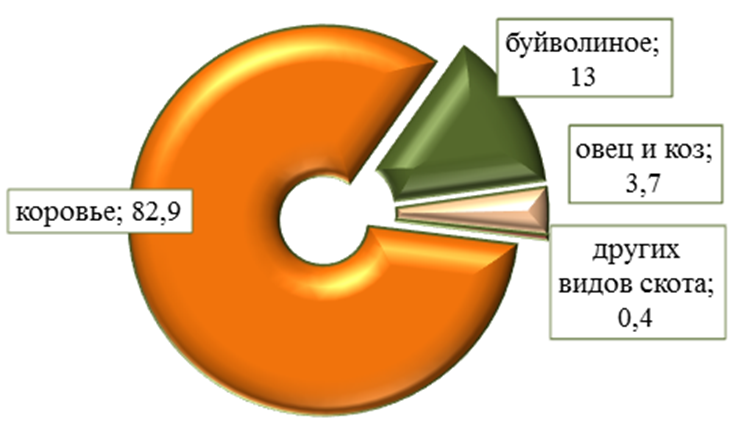 Рисунок  1.1  Структура мирового производства молока(в  процентах  от  общего  объема  производства)        Крупнейшими  производителями  молока  являются  следующие  страны:  Страны  Евросоюза  (154  млн.  тонн),  США  (86  млн.  тонн),  Индия  (112  млн.  тонн),  Китай  (44  млн.  тонн),  Бразилия  (28  млн.  тонн),  Россия  (31,2  млн.  тонн), Пакистан  (33  млн.  тонн).  Эти  страны  обеспечивают  2/3  всего  мирового  производства  молока (см. рисунок 1.2)  [22]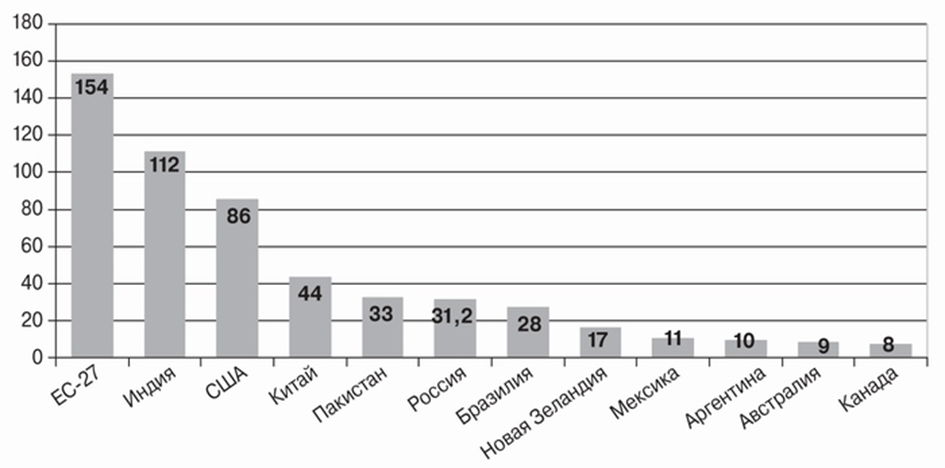     Рисунок  1.2  Производство молока в мире в 2012 году, млн тонн       В целом все регионы мира дают стабильный прирост производства молока, но наиболее динамичными являются Азия, в том числе Китай и Индия, и Южная Америка.        С мая 2012 года мировые цены на сырое молоко стабилизировались на уровне примерно 350 долларов США за тонну. Этому способствовали покупательский спрос, небольшие стратегические запасы трейдеров и сезонный спад молока.[23]       Молоко  производится  почти  повсеместно.  В  настоящее  время  планету  населяют  около  7  млрд.  человек,  поголовье  крупного  рогатого  скота  —  1,3  млрд.  голов,  т.  е.  в  среднем  на  каждые  5  человек  приходится  приблизительно  1  корова. Есть  страны,  где  поголовье  коров  превышает  численность  жителей.  Например,  в  Новой  Зеландии  коров  вдвое  больше,  чем  людей.  В  Боливии  —  их  равное  число.  В  большинстве  европейских  стран  на  3—8  человек  приходится  1  корова.  В  Индонезии,  Филиппинах  и  Греции  1  корова  на  15—19  человек,  а  в  Алжире  и  Японии  —  на  22  и  29  человек,  соответственно(см. рисунок 1.3).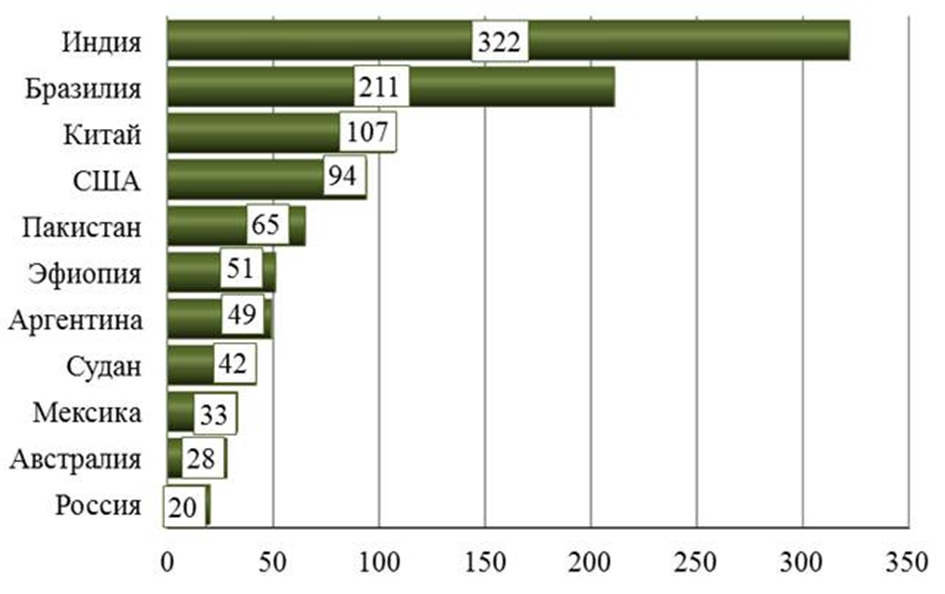 Рисунок 1.3.  Страны-лидеры по поголовью крупного рогатого скота (млн.  голов;  на  1.01.2012  г.;  по  данным  Росстата)        В странах мира преимущественно потребляют молоко собственного производства. Доля импортной продукции в общемировом объеме продаж молока в 2007-2012  гг составляла в среднем 1,3%.Молоком собственного производства в наибольшей степени обеспечены жители Новой Зеландии – 3814 кг на душу населения, Ирландии – 1390, Дании – 852,РБ —715. В то же время эти и другие страны – мировые лидеры, экспортеры не могут обеспечить возрастающий спрос на мировом рынке из-за ограниченности производственного потенциала. [16]      Наибольшие средние надои молока на одну корову зафиксирован в США (7100 л /год), Дании, Нидерландах, Бельгии, Франции, Германии, Швейцарии (Около 7 000 л / год).    По  последним оценкам производство молока превысило соответствующий показатель предыдущего года на 1,7 %.          Основные экспортеры молокопродуктов (Аргентина, ЕС, Австралия, Новая Зеландия и США) сохраняют на рынке свои позиции, импортерами молокопродуктов в ближайшей перспективе, как и в прошлые годы, будут Россия, Япония, Алжир, Мексика и Саудовская Аравия.     В целом мировой рынок молока и  молочных продуктов в последние  годы значительно расширяется и  диверсифицируется в связи с  ростом потребностей, географическими изменениями в товаропотоках, новыми предпочтениями потребителей. Стратегию развития в ближайшие десятилетия будут определять рост потребности со стороны развивающихся государств и ее стабилизация в развитых регионах мира.          Ускорение темпов развития молочного скотоводства в современных условиях связано в большинстве стран с улучшением селекционно-племенной работы. За счет генетического потенциала ежегодное повышение продуктивности коров составляет 49 – 60 кг молока на комплексно – механизированных фермах. Голландия является крупным экспортером элитного молочного скота на международном рынке. У голландских коров очень высокие надои: некоторые фермеры получают в среднем до 12 тыс. кг/год.[23]        Во  многих странах производится экологически чистое молоко. Спрос на него высок, поэтому намечается увеличение его  производства, розничная цена такого молока на 25-30% выше, чем обычного. В  каждой стране существует своя специфика сбыта молочной продукции. Широкое распространение получила продажа продукции прямо с ферм потребителю, особенно в Германии. Существенная часть реализуемой потребителю молочной продукции проходит через оптовые рынки и аукционы во Франции. В Великобритании функции сбыта возложены на Совет по маркетингу молока.       Эксперты  международной организации ФАО  проанализировали общее состояние, установили что характерной особенностью стран с интенсивным  сельским хозяйством является развитие фермерской кооперации. Так в Нидерландах на молочные кооперативы приходится 90% всех поставок молока на молочные заводы. Одной из особенностей сбыта молочной продукции Дании является ее экспортная направленность. Кооперативное движение в европейских странах имеет многолетний опыт и традиции и историю. [23]    Таким образом, мировой молочный комплекс в современных условиях характеризуется  высоким уровнем развития молочной отрасли и, в первую очередь, это  относится к США, Индия и ЕС.      На основе исследования сложившихся и перспективных исследований развития мирового рынка молока и молокопродуктов можно прогнозировать дальнейший рост конкурентной борьбы во всех сегментах мирового рынка, что и будет определяющим фактором наращивания объемов продукции. 1.3 Современное состояние производства молока в Беларуси      Беларусь производит 1,4% от общего мирового объема молока. Доля страны в международной торговле выше. На нее приходится 5,7% экспорта молочных продуктов и 9% — масла. Внутри страны потребляется только 45% производимой молочной продукции, а остальные 55% экспортируется  39 странам мира, в т. ч. в Венесуэлу, Иран, Афганистан, но более всего (90 %) составляют поставки в Россию, поэтому в настоящее время повышенное внимание в Беларуси уделяется вопросам качества и безопасности производимой молочной продукции. [24]     По производству молока на душу населения Беларусь занимает четвертое место в Европе (715 кг ,при научно обоснованной норме потребления -380 кг), уступая лишь Дании, Ирландии и Нидерландам.       Молочное скотоводство в Беларуси получило повсеместное распространение. Повышенная концентрация производящих молоко хозяйств наблюдается вокруг крупных городов и поселений .[ 10]      В стране производством молока занимаются сельскохозяйственные организации, хозяйства населения, крестьянские (фермерские) хозяйства. В основном молоко производится в специализированных хозяйствах, которые подразделяются на: хозяйства молочного направления с высоким удельным весом коров в структуре стада (60-70%), хозяйства молочно-мясного направления с удельным весом коров в структуре стада 45-55%, хозяйства мясо-молочного направления с удельным весом коров в структуре стада 35-40%. На их долю приходится 73% общего объема производства молока, на личные подсобные (ЛПХ) и фермерские хозяйства – 27 %.[12]       Ассортимент продукции, выпускаемой предприятиями молочной промышленности, включает в себя более тысячи наименований и ежегодно обновляется на десять процентов.         Молоко в зависимости от качества принято подразделять по сортам: экстра, высший, первый, второй.(СТБ 1598-2006 «Молоко коровье. Требование при закупках»). К основным показателям качества молока относятся: жирность (за базисную применяется жирность 3,6%), плотность, кислотность, чистота (механическая загрязненность), температура, бактериальная обсемененность. Помимо этого, большое значение имеет содержание в молоке белка, соматических клеток и др. В зависимости от сортности молока формируется его закупочная цена. Цена установленного СТБ сорта молока «Экстра» на 10-15% выше цены первого сорта.  Молока же сорта «экстра» в республике в настоящее время производится не более 20 %.В общем валовом надое молока на внутрихозяйственные нужды используется 15%. Основная его часть направляется на промышленную переработку, включая заводскую пастеризацию и разлив для продажи. Только за январь-август 2012 года экспортировано молокопродуктов почти на $1,2 млрд. В настоящее время производством молока в республике занимаются 2300 сельскохозяйственных организаций. [28]         В республике с целью  производства молока разводится крупный рогатый скот голштинской и белорусской черно-пестрой пород. Среди смешанного направления продуктивности наибольшее распространение получила симментальная порода. Эти породы относятся к молочному направлению продуктивности. В 2012 году в хозяйствах всех категорий содержалось 1521 тыс. коров. [5]      На 1 апреля 2013 года численность крупного рогатого скота в сельскохозяйственных организациях составила 4,2 млн. голов и по сравнению с соответствующей датой предыдущего года увеличилась на 2%, в том числе коров — 1,4 млн. (на 4,1% больше). [25]     В общем поголовье условного крупного рогатого скота по сельскохозяйственным организациям Республики Беларусь коровы и нетели занимают 34%.       Недопустимые потери несут сельхозорганизации в результате сверхнормативного выбытия коров. Средний уровень выхода телят по стране остался на уровне 2011 года - 79 телят на 100 коров. Между тем к 2015 году должен быть достигнут средний показатель по количеству крупного рогатого скота 100 голов на 100 га сельхозугодий, из них треть должны составить коровы.        Продуктивность коров на 66-70% определяется уровнем кормления. Дойное стадо потребляет около 36% всех кормов, расходуемых в животноводстве, в том числе 24% - концентрированных. В зависимости от продуктивности коров определены оптимальные структуры рационов животных. На  1    января  2013      г.  в сельскохозяйственных организациях наличие кормов всех видов в пересчете на кормовые единицы составило  8,2  млн. тонн,  что на  3,5%  больше,  чем было на соответствующую дату предыдущего года. В целом по республике в расчете на условную голову скота имелось кормов по 16,9 центнера кормовых единиц (на 1.01 2012 г. – 17,2 центнера). [11]       Потенциал молочного скота достаточен для обеспечения емкости внутреннего рынка.               В I квартале 2013 г. сельскохозяйственными организациями произведено молока  1 463,8 тыс. тонн  (на  0,2%  меньше,       чем в  I      квартале  2012 г.), реализовано  1 266,6  тыс.    тонн молока  (на  2,1% меньше). Удельный вес реализованного молока в общем объеме его производства по республике составил 87,2% (в I квартале 2012 г. – 88,2%),(наибольшая в Брестской области 89,0%,Гродненской 88,4% и Минской 88,3%). Средний удой молока от коровы в январе 2013 г. составил по РБ 362 кг, в том числе в Гродненской 409 кг, Минской 392 кг, Брестской 387 кг, Гомельской 345 кг, Могилевской 321 кг, Витебской 289 кг. [26]В 2012 году производство молока во всех категориях хозяйств составило 6767 тыс. т, что выше уровня 2011 года на 267 тыс.т. Для наглядного примера, рассмотрим таблицы 1.3.1и 1.3.2Таблица – 1.3.1 Производство молока в Беларуси.        По данным таблицы  видно, что увеличился удой молока на 1 голову и достиг в 2012 г. 4712 кг.  Поголовье коров по сравнению с 2008 годом увеличилось всего  на 68. [18]Таблица 1.3.2 – Производство молока во всех категориях хозяйств, тыс. тНаибольший удельный вес в общем объеме производства молока занимает Минская и Брестская области, где в 2012 году было произведено 1598 и 1390 тыс. т молока соответственно. Наименьшие объемы производства молока наблюдаются в Могилевской и Витебской областях – 799 и 946 тыс. т соответственно. [19]        Значительное влияние на эффективность производства молока оказывает правильный выбор системы и способ содержания животных. В качестве базовой технологии принято беспривязное содержание с доением в доильных залах и системами управления стадом.           Самый трудоемкий и ответственный процесс в молочном скотоводстве – доение. На него приходится до 40% всех затрат по обслуживанию коров.   В зависимости от способа содержания животных на ферме доение механизируется с помощью различных доильных установок. Машинное доение коров производят на специальных доильных площадках при беспривязном содержании коров и переносными доильными аппаратами при содержании коров в стойлах. Ассортимент производимого оборудования позволяет комплектовать доильные залы по типу «Елочка», «Тандем», «Параллель»,  «Карусель». Выбор типа доильного зала зависит от количества голов скота, от «выравненности» стада (по форме вымени, по молокоотдаче, по продуктивности), от возможности проведения строительных работ (устройство доильного зала в уже действующем хозяйстве, или же его устройство на стадии проектирования фермы). Правильно подобранный и реализованный тип доильного зала снижает трудозатраты на доение молока, гарантирует высокие надои и поддерживает здоровое состояние стада.         На данный момент  доильная установка “ёлочка” является самой часто используемой доильной системой, поскольку сочетает в себе высокую эффективность и низкие экономические затраты. Установка подходит для средних и  малых ферм.        При содержании коров на привязи процесс доения производят непосредственно в коровнике, который оборудован линейным молокопроводом. Работа линейного молокопровода основана на машинном доении коров, транспортировке надоенного молока в молокоприемник, его фильтрации и перенаправлению в танки-охладители. Один оператор машинного доения обслужит 50-60 коров. [6]        Процесс машинного доения включает следующие технологические операции: подготовка вымени к доению, надевание доильных аппаратов на вымя коровы, контроль за ходом доения, машинное додаивание и снятие аппаратов с вымени. Выполнение правил машинного доения является важнейшим условием получения высокой продуктивности и сохранения здоровья коров.[1]       После доения коров молоко сразу взвешивают и учитывают его объем, чтобы правильно организовать раздой коров, нормировать кормление в соответствии с продуктивностью. В молочном отделении молоко очищается, охлаждается до t 10ºС, а затем молоковозом транспортируется на молокозавод. Охлажденное молоко может находиться на ферме до отправки не более 10-20 часов. Для его хранения используют специальное оборудование (танки).Очистка молока производится охладителем - очистителем молока ОМ - 1, для охлаждения используется танк - охладитель ТОМ - 2А, в качестве источника холода - машина ТХУ - 14.          Так, машинное доение коров позволяет снизить трудовые затраты на ферме, повысить производительность труда, улучшить бактериологические показатели молока.        Наиболее приемлемой признана поточно-цеховая система производства молока. Она основана на разделении поголовья на отдельные цеха в зависимости от физиологического состояния животных.  Выделяют цеха:1) цех производства молока(183 дня);2) цех раздоя и осеменения(животные содержатся в течение 90-100 дней после прихода из цеха отёла);3) цех сухостоя(находятся коровы за 2 месяца до отёла);4) цех отёлов, обычно  совмещается с профилакторием для телят, которые содержатся до 20-30 дней. [6]          Первоначальная обработка молока включает фильтрацию (очистку) и охлаждение. Качество молока характеризуется его сортом.         В последние годы в республике проводится реформирование и техническое перевооружение молочной отрасли, по специальной программе строится 118 крупных современных животноводческих ферм. Эти меры создают дополнительные возможности для производства молока высокого качества.       Согласно  положениям Республиканской программы  развития молочной отрасли на 2010-2015 года, предполагается к 2015 году довести  производство молока в сельскохозяйственных организациях страны до 10 млн. т, а объемы его переработки - до 9 млн. При этом вывоз молочной продукции за рубеж в натуральном выражении намечено увеличить до 59% от общего объема производства (что в пересчете на молоко составит около 5,5 млн. т). В 2011-2015 годах намечено построить 164 молочно-товарные фермы, реконструировать и модернизировать 62 существующие МТФ. К концу 2015 года поголовье коров увеличится до 250 тыс. с годовой продуктивностью 6,2 тыс.кг и общим объемом производства молока 1 млн. 550.тыс.т. 
       Наращивание эффективности молочного скотоводства и обеспечение прогнозных показателей производства молока планируется осуществить за счет создания крупно-товарных специализированных хозяйств молочного направления.[15]       Таким образом, отечественные производители имеют большие резервы в области эффективного развития молочного скотоводства и могут значительно улучшить рыночные основы собственной хозяйственной деятельности. В рыночных условиях хозяйствования стоит задача не только достичь положительных сдвигов, но и быстро перейти на новый этап экономического развития, обеспечивающий выход на мировые критерии конкурентоспособности и эффективности производства. А техническое перевооружение, освоение новых технологий в молочном животноводстве, реконструкция и оснащение молочно-товарных ферм, разработка и внедрение новой отечественной техники - это основные инновационные направления, обеспечивающие повышение эффективности производства молока.2. Организационно-экономическая характеристика СПК «Демброво» Щучинского района Гродненской области        Сельскохозяйственный производственный кооператив «Демброво» является коммерческой организацией, созданной гражданами на основе добровольного членства для совместной деятельности по производству, переработке, сбыту сельскохозяйственной продукции, а также иной не запрещённой законодательством деятельности.       Сельскохозяйственный производственный кооператив «Демброво»  имеет свою историю развития. В 1950  году в Щучинском районе был создан колхоз «Россия», в последующем который решением общего собрания членов колхоза был переименован в сельскохозяйственный производственный кооператив «Демброво» (протокол №2 от 23 июня 2003 г.)который и является правопреемником всех прав и обязанностей колхоза  «Россия» Щучинского района.      В своей деятельности кооператив руководствуется настоящим Уставом Кооператива и действующим законодательством. Кооператив является юридическим лицом ,имеет расчётный ,валютный и другие счета в учреждениях банка, самостоятельный баланс, печать со своим наименованиям.      Место нахождения предприятия: 231557, Республика Беларусь, Гродненская обл., Щучинский район, д. Демброво.      Кооператив по своему усмотрению осуществляет принадлежащие ему гражданские и иные предоставленные законодательством права, в том числе действует на условиях полной хозяйственной самостоятельности и самоуправления, хозрасчёта и самоокупаемости.     Вид деятельности – растениеводство в сочетании с животноводством. Основными задачами Кооператива является предпринимательская деятельность, направленная на получение прибыли и социальное развитие предприятия. В соответствии с основными задачами Кооператив осуществляет следующие виды деятельности: выращивание сельскохозяйственных культур, разведение КРС, разведение лошадей, лесозаготовка, производство готовых кормов, производство деревянной тары, ремонт и техническое обслуживание машин и оборудования, земляные работы, розничная торговля в неспециализированных магазинах, оптовая торговля зерном, семенами, кормами, молочными продуктами, яйцами, пищевыми маслами, живыми животными, торговля шкурами, кожей, фруктами, овощами, древесиной, розничная торговля пищевыми продуктами, аренда автомобилей, сельскохозяйственных машин и оборудования, производство мяса ,молока и т.д.        На момент регистрации настоящего Устава Уставный фонд Кооператива составляет 1.360.000 белорусских рублей Уставный фонд Кооператива сформирован за счёт чистых активов колхоза « Россия». Собственность кооператива неприкосновенна и находится под защитой государства. Право распоряжаться имуществом, произведённой продукцией и денежными средствами Кооператива принадлежит только Кооперативу – его органам управления. Форма собственности-частная. Учредители предприятия-Члены СПК «Демброво». Общества, в которых предприятие является учредителем, акционером: Скидельский сахарный комбинат, Агропромбанк г.Щучин, Красносельскстройматериалы, Агрокомбинат скидельский, Гродно агротехсервис.      Кооператив самостоятельно планирует свою деятельность. Основу планов составляют договоры, заключённые с потребителями продукции(работ, услуг) и поставщиками товаров. Кооператив свободен в заключении договора. Кооператив может создавать свои филиалы и представительства и унитарные предприятия.     Кооператив реализует свою продукцию(работы, услуги),отходы производства по ценам и тарифам, устанавливаемым самостоятельно или на договорной основе, а в случаях, предусмотренных законодательством—по фиксированным ценам и тарифам.     Управление Кооперативом осуществляется Общим собранием(Собранием уполномоченных) членов Кооператива, правлением Кооператива, председателем Кооператива. Высшим органом управления Кооператива является Общее Собрание.      Центр кооператива  расположен в д. Демброво Щучинского  района. В кооперативе имеются 3 производственные тракторно-полеводческие бригады, 7 животноводческих  бригад и один животноводческий комплекс по откорму крупного рогатого скота на 5280 скотомест,3 мастерские по ремонту техники, комбикормовый цех по приготовлению комбикормов, 5 зерносклада.      На территории хозяйства расположено три производственных участка и восемь животноводческих ферм по содержанию КРС, где находится основное поголовье КРС. На предприятии имеется пять МТФ.      СПК «Демброво» Щучинского района специализируется по откорму КРС, в  животноводстве –по производству мяса , а в растениеводстве хозяйство  специализируется на производстве сахарной свеклы, картофеля, зерновых культур и рапса.      Главной целью стратегического развития СПК «Демброво» является укрепление животноводческого комплекса и дальнейшее перспективное развитие растениеводства на основе внедрения новых технологий и новой сельскохозяйственной техники.       В структуре валовой продукции отрасль животноводства занимает 58%, а отрасль растениеводства – 42%.      В структуре товарной продукции – животноводство занимает – 80%, растениеводство –20%.      Отрасль растениеводства полностью подчинена отрасли животноводства. Отрасль растениеводства полностью обеспечивает отрасль животноводства кормами.      Выращивание и откорм крупного рогатого скота является основным видом животноводства, так как на территории хозяйства расположен комплекс по выращиванию и откорму крупного рогатого скота “Старовщина” . Содержание  животных на комплексе принято круглогодовое  стойловое, безвыгульное: в зданиях  для содержания животных –беспривязное, групповое, на щелевых полах.      СПК «Демброво» по размерам землепользования – сравнительно крупное хозяйство. За ним закреплено 7670 га земли, из них 6473 га занимают сельскохозяйственные угодья. Пашня составляет 4703 га.(см. таблицу 2.1)                                                                                  Таблица 2.1  –  Землепользование СПК "Демброво" в 2010-2012 гг.      Как видно из таблицы 2.1 более половины в структуре землепользования предприятия занимают с/х угодья (84,4% в 2012 г.),из которых больше половины предприятия занимает пашня (72,6%), под сенокосы и пастбища отведено 27,4%.     По естественному плодородию почвы сельскохозяйственные угодья оценивают 31,4 баллами, пахотные земли – 34,4.     Основными почвообразующими породами на территории хозяйства являются супеси. В качестве подстилающих пород выступают пески. Таким образом, 78,9% всех земель составляют супесчаные ,подстилаемые песком земли, 17,1% – суглинистые почвы, 4% –  торфяно-болотные почвы.       Средневзвешенный рН почв составляет на пахотных угодьях 5,6, на сельскохозяйственных угодьях – 6,0, на улучшенных сенокосах 6,01, на улучшенных пастбищах – 5,99.      Далее рассмотрим структуру посевных площадей за 2010-2012 годы, которая представлена в таблице 2.2.Таблица 2.2  –  Состав и  структура  посевных площадей сельскохозяйственных культур СПК "Демброво" в 2010-2012 гг.                Как видно из таблицы 2.2 в структуре  посевных площадей сельскохозяйственных культур СПК "Демброво" в 2010-2012 гг. наибольший удельный вес занимают зерновые и зернобобовые культуры, в 2012 году они занимали 49,2% от посевной площади, а наименьший удельный вес занимают однолетние травы , в 2012 году их удельный вес в структуре составил 2,7%.      Теперь рассмотрим как изменялась урожайность сельскохозяйственных культур в СПК «Демброво» за 2010-2012 годы (см. таблицу 2.3).Таблица 2.3  –  Динамика урожайности сельскохозяйственных культур в СПК «Демброво» в 2010-2012 гг. , ц/га                                                                                              Продолжение таблицы 2.3
       Как видно из таблицы 2.3 в 2012 году произошло повышение урожайности таких культур как зерновые и зернобобовые, сахарной свеклы, а урожайность рапса  и кукурузы на силос снизились.    Животноводческая отрасль в СПК «Демброво» в первую очередь представлена такими производствами, как производство мяса КРС и производство молока. Поголовье животных, а также основные показатели продуктивности сельскохозяйственных животных и птицы представлены в таблицах (см таблицы 2.4 и 2.5).Таблица 2.4  –  Поголовье сельскохозяйственных животных в СПК «Демброво»  в 2010-2012 гг., гол.     Как видно из таблицы 2.4 наибольший удельный вес в структуре СПК «Демброво»  в 2012 году, в переводе на условное поголовье (см. приложение А), занимают КРС на выращивании и откорме 81,1%. КРС молочного направления - 17,4%.Таблица 2.5  –  Основные показатели продуктивности сельскохозяйственных животных в СПК «Демброво» в 2010-2012 гг.      Из данных таблицы 2.5 видно, что по всем показателям в 2012 году по сравнению с 2010 годом наблюдается рост. Так, например, в 2012 году в % по отношению к 2010 году среднесуточный привес живой массы КРС составил 110,8%, среднегодовой удой молока на 1 среднегодовую корову – 100,1%.      Основные виды товарной продукции производимой в СПК "Демброво"  и общая эффективность всего предприятия представлены в таблице 2.6.Таблица 2.6  –  Производственно-экономические показатели деятельности СПК "Демброво" за 2012 год.Продолжение таблицы 2.6        Как видно из таблицы 2.6 производственно-экономическая деятельность в СПК "Демброво" ведется достаточно эффективно. Вся продукция в 2012 году имела положительный уровень рентабельности. Если посмотреть на прибыль, то можно сделать вывод, что наиболее целесообразно в дальнейшем повышать эффективность производства мяса КРС, молочного скотоводства, продажу на племенные цели и производства сахарной свеклы и рапса.     Далее проанализируем динамику валовой и товарной продукции растениеводства и  животноводства СПК "Демброво" в 2010-2012 годы, которая представлена в таблице 2.7.Таблица 2.7  –  Динамика валовой и товарной продукции растениеводства и  животноводства СПК "Демброво" в 2010-2012 гг., т.Продолжение таблицы 2.7     Как видно из таблицы 2.7, динамика производства валовой продукции за период 2010-2012 гг. имеет положительную тенденцию роста, не смотря что она изменялась в течении 3 лет. Что касается товарной продукции, то здесь так же наблюдается положительная тенденция исключение составляет картофель, сенаж и зелёный корм.       Немаловажным показателем эффективности производственной деятельности можно назвать уровень товарности производимой продукции (см. таблицу 2.8).Таблица 2.8  –  Уровень товарности сельскохозяйственной продукции в СПК «Демброво» в 2010-2012 гг., %      Из данных таблицы 2.8 видно, что наиболее товарной является такая продукция как рапс, сахарная свекла ,молоко и мясо КРС, уровень товарности которых в 2012 году составил 100%, 100% ,94,2% и 121,1 соответственно.      Далее рассмотрим уровень производства сельскохозяйственной продукции, приходящейся  на  100 га сельхозугодий и на 100 га пашни, который представлен в таблице 2.9Таблица 2.9  –  Уровень производства в СПК «Демброво» в 2010-2012 гг.     Как видно из таблицы все показатели имеют положительную возрастающую тенденцию, исключение составляет мясо в живом весе приходящееся на 100га сельхозугодий, производство которого в 2012 году по сравнению с 2011 годом снизилось на 0,5ц.         Организация труда в СПК «Демброво» основана на комплексной механизации  и   раздельно-цеховой  системе производства.       В хозяйстве создана мощная материально-техническая база, позволяющая ускоренными темпами развивать все отрасли земледелия и животноводства. В хозяйстве насчитывается 74 ед. тракторов, 44 грузовых автомобилей  11ед. легкового автотранспорта. Состав и структура основных производственных фондов представлена в основном зданиями и сооружениями 52,6%, машинами и оборудованием 26,9 %(см. Приложение Б)Численность работников на 1 января 2012 года составляет 362 человека, из них женщин 125, мужчин – 237 человек, из которых непосредственно работников, занятых в с/х производстве	345,в том числе постоянных рабочих 278,служащих 67. Динамика производительности труда работников в СПК « Демброво» за 2010-2012 гг. представлена в приложении В.В хозяйстве работает 72 специалиста с высшим и средне-специальным образованием. Из них с высшим образованием 27 человек.       В связи с отсутствием на предприятии отдела маркетинга и сбыта, собственных каналов и фирменных торговых магазинов, сбыт продукции осуществляется в соответствии с заказами основных потребителей.     Самыми крупными потребителями являются перерабатывающие комбинаты Гродненской области (см. приложение Г).3.Организация производства  молока в СПК «Демброво» Щучинского района Гродненской области3.1    Производственно-экономические показатели производства молока в  СПК«Демброво» Щучинского района Гродненской области      Эффективность хозяйственной деятельности характеризуется натуральными и стоимостными показателями. Натуральные показатели приведены в таблице 3.1.1.Таблица 3.1.1  –  Поголовье и продуктивность коров в СПК «Демброво»          Из  таблицы 3.1.1 видно, в СПК «Демброво»  содержится 7879  голов крупного рогатого скота, в том числе 891 — дойного стада. В 2012 году валовой надой увеличился по сравнению с предыдущим годом на 419 т. Это объясняется увеличением поголовья и выходом молока от одной коровы. На протяжении 2010-2012 годов происходило снижение трудоемкости одного центнера молока, и в 2011 году этот показатель составил 14,55 чел.-час, что на 2,37 чел.-час меньше по сравнению с 2010 годом. Такой показатель как оплата корма продукцией, отражающий количество молока, полученное от коров в расчете на единицу потребленного ими корма, в 2012 году возросло по сравнению с предыдущем годом. Также следует отметить, что на протяжении 2010-2012 годов увеличивается расход кормов, но в тоже время и наблюдается увеличения валового надой молока. Анализируя показатели количества молока и поголовья на одного среднегодового работника, можно отметить, что они имеют тенденцию роста. Прежде всего, это связано с увеличением надоя молока и количества голов и с уменьшением среднегодовой численности работников. Прямые затраты труда не имеют устойчивой тенденции. Так, например в 2010 году прямые затраты труда составили 81 тыс. чел-час, а в 2011 они уменьшились до 80 тыс. чел-час.и опять возросли в 2012 до 81 тыс. чел-час.     Стоимостные показатели отражены в таблице 3.1.2Таблица 3.1.2  –  Основные  показатели экономической эффективности  производства молока в СПК «Демброво» в 2010-2012 гг.           Анализируя  данные таблицы, можно сказать, что  затраты на производство на протяжении 2010-2012 годов увеличивались. Имели тенденцию к росту и затраты на 1 голову и как следствие себестоимость 1 т молока так же увеличивается. Это связано с тем, что поднималась цена на корма, энергоресурсы и нефтепродукты, плата за труд. Все это в совокупности укрупняет себестоимость. Вместе с себестоимостью растет и цена реализации 1 т молока. В целом производство молока в СПК «Демброво» прибыльно, так как выручка от реализации превышает полную себестоимость молока, при этом наибольшая прибыль была получена в 2012 году и составила 6812 млн. руб. Наиболее полно экономическую эффективность молочного скотоводства характеризует показатель рентабельности. Так, наибольший уровень рентабельности был достигнут в 2012 году и составил 86,1%, а наименьший – в 2010 году и составил 52,75%. По сравнению с 2011 годом цена реализации 1 т молока в 2012 году увеличилась на 1300,93тыс. руб., а себестоимость 1 т -на 659,1 тыс. руб. Что касается уровня товарности, то в 2011 году он увеличивался по сравнению с 2010 и снизился по сравнению с 2012 годом в котором составил 94,2%.      Таким образом, в СПК «Демброво» на протяжении 3 лет можно отметить увеличение поголовье  коров, валового надоя, продуктивности молочного стада, себестоимости 1 т молока и цены реализации 1 т молока также имело тенденцию к росту. Уровень рентабельности на протяжении 3 лет имеет возрастающую тенденцию, в 2012 году он значительно повысился по сравнению с 2010 годом на 33,35. Поскольку отпускная цена на молоко контролируется государством, то для повышения рентабельности  необходимо искать пути снижения себестоимости.        Таким образом, из всего выше изложенного можно отметить, что поголовье , продуктивность коров и  валовой надой молока с 2010 по 2012 год увеличились. Причем темп увеличения поголовья ниже, чем темп увеличения продуктивности. Это может говорить о том, что в СПК «Демброво»  увеличивают валовый надой молока прежде всего за счет увеличения продуктивности коров, а не за счет увеличения поголовья коров.          В целях анализа динамики уровня эффективности производства необходимо знать себестоимость выпускаемой продукции, которая состоит из статей затрат.           В анализе структуры себестоимости  молока рассматриваются такие статьи затрат, как оплата труда с начислениями, корма, содержание основных средств, работы и услуги, прочие прямые затраты,  стоимость энергоресурсов на технологические цели, стоимость нефтепродуктов, затраты по организации и управлению производством. Поскольку себестоимость молока подвержена влиянию инфляции, то первостепенное значение в анализе имеет удельный вес каждой статьи в общей сумме затрат. (см. табл. 3.1.3).Таблица 3.1.3 –  Состав  и структура затрат на производство молока в СПК «Демброво» за 2010-2012 гг.        Как видно из таблицы 3.1.3 наибольший удельный вес занимает статья затрат «корма». Данная статья является очень важной, т.к. от уровня кормления зависит количество получаемой продукции, его качество и другие показатели. Если рассматривать удельный вес затрат на корма с 2010 по 2012 годы, то можно отметить что удельный вес затрат на корма снизился по сравнению с 2010годом и в 2012 году  достигает 60,1 %,так же значительный вес занимает оплата труда—24,2%.      Если рассматривать другие статьи затрат, то можно отметить, что в 2012 году увеличился удельный вес таких статей затрат как содержание  основных средств и стоимость энергоресурсов на технологические цели, стоимость нефтепродуктов. В свою очередь такие статьи затрат как работы и услуги, прочие прямые затраты, затраты на  организации и управление производством в 2012 году снизились по сравнению с 2011 годом и  составили  1,6%, 1,1%, 2,7% соответственно.         Из всего вышесказанного можно сделать вывод о том, что в СПК «Демброво» в структуре затрат наибольший удельный вес занимают затраты на корма. Увеличились затраты по содержанию основных средств. Поэтому можно сказать что, продуктивность коров повышают за счет совершенствования кормовой базы(снижаются затраты на корма) и совершенствования основных средств, необходимых для производства продукции молочного скотоводства. Удельный вес статьи затрат на оплату труда за рассматриваемый период увеличился. Что же касается остальных статей затрат, то можно отметить, что снизился удельный вес таких затрат как работы и услуги, прочие прямые затраты, затраты на  организации и управление производством. Возможно, такое изменение связано с совершенствованием оборудования, механизацией производства и автоматизацией процессов, совершенствование условий работы и т.д.3.2 Организация производства молока в СПК «Демброво» Щучинского района Гродненской области       Организация производства молока представляет собой совокупность определённых производственных процессов,  включающих комплекс приемов разведения, кормления, содержания и организации доения.      Беспривязное содержание коров с доением на специальных площадках является наиболее адаптированным способом содержания коров применительно к физиологии животных и эффективным, с точки зрения энергоёмкости технологических процессов, качества молочного сырья и сохранности дойного стада способом содержания.     На данный момент  молочная отрасль СПК «Демброво» представлена пятью молочно-товарными фермами:Ричча, Новосёлки, Лицевичи, Демброво и МТФ777, план реализации которой начат в 2011 и рассчитан до 2023года.  (см. табл. 3.2.1). На всех МТФ принято  беспривязное боксовое содержание, обслуживаются доильными установками АДМ-8, ПДУ, АДСН-2. Нагрузка на одного оператора машинного доения  составляет 60 голов.Рассмотрим организацию производственного процесса и основные показатели производства молока в хозяйстве на МТФ (таблица 3.2.1).Таблица 3.2.1- Организация производственного процесса и основные показатели производства молока в хозяйстве на МТФ в СПК «Демброво»Продолжение таблицы 3.2.1          Процесс машинного доения включает следующие технологические операции: подготовка вымени к доению, надевание доильных аппаратов на вымя коровы, контроль за ходом доения, машинное додаивание и снятие аппаратов с вымени. Выполнение правил машинного доения является важнейшим условием получения высокой продуктивности и сохранения здоровья коров.              Для того, чтобы круглый год производство молока увеличивалось и улучшалось его качество, должна быть правильно налажена система кормопроизводства .Для дойного стада в зимнее - стойловый период корма развозятся по фермам и раздаются мобильным кормораздатчиком КТУ-10. В летне-пастбищный период все дойное стадо выпасается на многокомпонентных пастбищах.       Комбикорма вырабатываются на своей комбикормовой установке из собственного зерна и покупных белковых и минеральных добавок, закупается так же патока кормовая, рапсовый жмых, шрот подсолнечный, жом. Кормление животных  организовано согласно технологическим группам, дифференцировано с учётом стадии лактации, суточного удоя, физиологического состояния животных Структура комбикорма на 80% состоит из зернового сырья, остальные 20% составляют: белково-витоминно-минеральные добавки ,белковое сырье ,минеральное сырье. Раздача кормов в виде полнорационных кормосмесей производится два раза в сутки. Тип кормления—сенажно-силосно-концентратный. Сырьём для заготовки сена служат бобово-злаковые травосмеси(клевер-40% и злаковая смесь-60%),сенажа-бобовые и бобово-злаковые травосмеси(клевер или клевер + злаки),силоса-кукуруза молочно-восковой спелости. Концентратная часть рационов для коров обеспечивается специальными комбикормами, балансирующими рацион в соответствии с потребностями животных в питательных веществах и энергии. Кормление профилакторных телят осуществляется молозивом и молоком коровы. Поение телят происходит три раза в день из переносных сосковых поилок. Хранение запаса комбикормов  осуществляется в складском помещении.         Основными породами молочного скотоводства в СПК являются голштинская и чёрно-пёстрая. В обороте стада 70% составляют коровы,30% –нетели. Главная цель воспроизводства – получить в год не менее одного здорового телёнка от одной коровы при искусственном осеменении.       Содержание дойных коров предусмотрено групповое, беспривязное, боксовое, свободно-выгульное. Боксы для отдыха животных утеплены. В коровниках для дойного стада принято рядное расположение боксов(три одинарных и четыре сдвоенных ряда) с одним кормовым столом, размещённым в центральной части здания. Между рядами боксов в коровнике предусмотрены навозные и комонавозные проходы. Поголовье животных в коровнике разделено на две изолированные группы.      Размещение сухостойных коров и родильного отделения предусмотрено в здании родильного отделения с цехом сухостоя. Расположение секций принято четырёхрядное с одним кормовым проездом, размещённым в центральной части здания. Содержание сухостойных коров принято групповое, беспривязное ,боксовое свободно-выгульное. Содержание коров родильного отделения-групповое, беспривязное, безвыгульное на глубокой подстилке с подходом к кормовому столу. Для размещения коров родильного отделения предусмотрено три секции по семь голов в каждой.      Размещение телят, профилакторного периода предусмотрено в специальных индивидуальных боксах-клетках(«домиках»),расположенных под навесом. Содержание телят от 1 до 60 дневного возраста принято беспривязное в «домиках» на подстилках. В комплект «домика» входит специальное ограждение, образующее выгульный дворик. Для выгула животных предусмотрены выгульные площадки с твёрдым покрытием. Кормление животных предусмотрено из кормового стола, подход к которому свободный. Поение коров дойного стада и сухостойных коров осуществляется водой из групповых лотковых опрокидывающихся автопоилок, установленных из расчёта одна поилка на 40-50 голов. Поение коров в родильном отделении  – из групповых лотковых опрокидывающихся автопоилок, установленных из расчёта одна поилка на групповую клетку. Поение телят профилакторного периода-из индивидуальных переносных сосковых поилок, телят в возрасте от 61 до180 дней-из поплавковых чашечных автопоилок, установленных из расчёта одна поилка на групповую клетку.        Доение коров основного стада предусмотрено в доильно-молочном блоке. Доильно-молочный блок предназначен для доения коров, первичной обработки(охлаждения) и кратковременного хранения молока. В состав доильно-молочного блока входят следующие помещения:–доильный и преддоильный залы;–лаборатория молока;–лаборатория пункта искусственного осеменения с моечной;–кладовая моющих средств;–вакуум-насосная;–помещение для передержки коров;–подсобно-вспомогательные помещения.     Перед доением коровы поочерёдно группами из коровников по соединительным галереям загоняются в доильно-молочный блок и накапливаются на преддоильной площадке преддоильного зала. Доение осуществляется на доильной установке типа «ёлочка» с быстрым выходом. Выдоенное молоко из молокосборников насосами, по молокопроводам, подаётся на предварительное охлаждение. После предварительного охлаждения молоко перекачивается в танк-охладитель(1шт.)ёмкостью 10000тонн,для окончательного охлаждения и его временного хранения. Далее охлаждённое молоко центробежными насосами подаётся в молочные цистерны и отправляется на реализацию.     Промывка и дезинфекция доильной аппаратуры, молокопроводов и технологического оборудования доильной установки, молочных танков осуществляется циркуляционным способом на оборудовании, входящем в комплект доильной установки, в автоматическом режиме.    Все работы по промывке и дезинфекции оборудования осуществляются согласно требованиям «Санитарные правила по уходу за доильными установками, аппаратами и молочной посудой, контролю их санитарного состояния и санитарного качества молока» и «Временной инструкции по мойке и дезинфекции оборудования на предприятиях молочной промышленности».     Уборка навоза в зданиях коровниках, из секций сухостоя и раздоя, родильного отделения с цехом сухостоя  осуществляется бульдозером. В навозохранилищах осуществляется естественное обеззараживание навоза в течении полугода.      Уборка навоза с выгульной площадки, по мере накопления, производится бульдозером, который перемещает его в торец выгульной площадки. Погрузка навоза осуществляет ковшовый погрузчик. Навоз с выгульной площадки автомобильным транспортом вывозится на специальные полевые площадки.    При оценки коров учитывается содержание жира в молоке. В СПК «Демброво» средняя жирность молока в течении двух последних лет держится в пределах 3,9-4,1%,что является достаточно хорошим показателем.    Таким образом применяемая  поточно-цеховая система производства молока в СПК «Демброво» позволяет применять внутрифермскую специализацию и разделение труда, более рационально использовать полезную площадь помещений и производственные мощности, поточность движения животных по цехам и их индивидуальные качества. Можно так же  отметить что производство молока в СПК «Демброво» ведётся достаточно эффективно ,но существует и  ряд проблем:1. на основании таблицы 3.2.1 было выявлено что на  нескольких МТФ  очень высокий расход корма на производство 1 ц. молока. На МТФ Лицевичи расход корма составил  1,15 ц к.ед, а на  МТФ Ричча - 1,12ц к.ед.;2.есть фермы в структуре стада которых преобладают коровы с более низкой продуктивностью, тем самым на этих фермах среднегодовой удой от 1 коровы ниже. Самый низкий удой от одной коровы был получен на МТФ Лицевичи и Ричча, который составил 5556 и 5700 соответственно. На этих же фермах в структуре стада наибольший удельный вес занимает скот чёрно-пёстрой породы, как известно он обладает меньшей продуктивностью посравнению с голштинской. (см. таблицу 3.2.1);3. уровень кормления находится на недостаточном уровне, несмотря на то что от него зависит продуктивность коров. (см. таблицу 3.1.1).4.Перспективы организации производства молока в СПК «Демброво».К основным путям повышения эффективности производства молока можно отнести:1. Интенсификация молочного скотоводства путем создания современной материально-технической базы.2. Соответствующее ветеринарно-зоотехническое обслуживание.3. Создание прочной кормовой базы.4. Развитие селекционной работы в молочном скотоводстве.5. Совершенствования размещения, концентрации и специализации молочного скотоводства.       Молочное  скотоводство может и должно быть прибыльным для всех сельхозорганизаций. Очевидно, что лишь на основе достижения высоких производственных показателей - надоев молока на корову 5000-6000 кг и более оптимальных затрат ресурсов на единицу продукции (кормов, труда, энергии) во взаимосвязи с достаточными экономическими стимулами (обоснованно устанавливаемыми закупочными ценами и иными преференциями), субъекты хозяйствования в состоянии обеспечить производство молока на нормативном уровне рентабельности, позволяющем развивать отрасль на принципах самоокупаемости и самофинансирования. [13]      Так с целью повышения эффективности производства молока в Беларуси реализуется масштабная программа технического переоснащения, строительства и реконструкции крупных МТФ и комплексов по откорму КРС с применением новейшей техники, оборудования и технологий. Важной тенденцией отечественного молочно-товарного производства является его укрупнение. В 2010 году в Беларуси общее количество действующих молочных комплексов с поголовьем 600 и более коров составило 37% ,тогда как в 1997 году этот показатель не превышал 5-6%.      В последнее время в РБ неуклонно повышаются требования к качеству поставляемого на переработку молока. С этой целью проводится реконструкция МТФ, молокоперерабатывающих предприятий, покупается новая техника для его перевозки.      Для наращивания количества производимого молока, повышением его качества, для получения стабильной прибыли и повышения устойчивости экономического положения предприятия был разработан инновационный  проект «Строительство молочно-товарной фермы на 777 дойных коров при д. Демброво Щучинского района». Проект рассчитан на 15 лет(2009-2023). Но уже с 2011 года  МТФ на 777 дойных коров при д. Демброво была введена в  эксплуатацию ,на которой на данный момент имеется 110 дойных коров.     Реализация и осуществление инновационного проекта «Строительство молочно-товарной фермы на 777 дойных коров при д. Демброво Щучинского района», план реализации которого рассчитан до 2023 года позволит нарастить количество производимого молока, повысить его качество, для получения стабильной прибыли и повышения устойчивости экономического положения предприятия. Осуществление проекта позволит так же производить молоко высшего сорта и сорта экстра, что особенно важно в настоящее время, когда потенциальные потребители отдают предпочтение более качественной продукции. Простой срок окупаемости равен 10,9 лет.      Основой повышения эффективности производства молока является интенсивное использование продуктивного скота, что возможно при правильной организации воспроизводства стада. Высокоэффективные породы скота молочного направления являются основополагающим фактором интенсификации молочного подкомплекса. Увеличение продуктивности молочного стада возможно при более эффективном использовании генетического потенциала животных. Так же продуктивность коров на 65-70 % определяется уровнем кормления. Низкое качество потребляемых кормов не позволяет реализовать потенциальные возможности молочного скота .В процессе анализа необходимо выяснить причины изменения объема получаемого молока. Известно, что объем производства молока, зависит от поголовья и  продуктивности животных, обеспеченности скота кормами и помещениями, рационов кормления, породности животных, условий их содержания. Поголовье и продуктивность животных оказывает непосредственное влияние на объем производства молока и находится с ним в функциональной зависимости. Все остальные факторы оказывают косвенное влияние(рис. 4.1).Рис. 4.1. Структурно-логическая модель факторного анализа объема производства продукции животноводства     Как видно из рисунка 4.1, основными источниками резервов увеличения производства молока являются рост поголовья и увеличение продуктивности животных. В связи с тем, что увеличение валовой продукции молока за счет роста поголовья коров влечет за собой рост затрат связанных с увеличением расхода кормов, дополнительными затратами по обслуживанию этого поголовья и т. д. Поэтому этот фактор рассматривать не целесообразно. Упор должен быть сделан на интенсивные факторы, прежде всего продуктивность.      Основными источниками роста продуктивности коров являются повышение уровня их кормления и эффективность использования кормов, сокращение яловости коров, улучшения возрастного и породного состава стада, а также условий содержания животных.       Продуктивность зависит, в первую очередь от уровня кормления, т. е. количества использованных кормов на 1 голову. Повышение уровня кормления животных - главное условие интенсификации производства и повышения его эффективности.       Наибольший удельный вес по питательности занимают зеленые корма. На хорошем пастбище корова съедает за сутки до 70 кг травы. Обильное кормление скота зеленой травой в течение всего пастбищного сезона способствует накоплению в организме жира, белка, минеральных веществ и витаминов, положительно сказывается на продуктивности коров, их оплодотворяемости и состоянии животного в период стельности. Установлено, что перевод лактирующих коров на пастбище способствует быстрому и значительному повышению содержания каротина и витамина А в молоке и вырабатываемых из него продуктах.       При низком уровне кормления большая часть корма идет на поддержание жизненных процессов в организме животных и меньшая - на получение продукции, в результате чего увеличиваются затраты кормов на производство единицы продукции.       Более высокий уровень кормления животных обеспечивает повышение в рационах доли продуктивной части корма, рост продуктивности животных и сокращение затрат кормов на единицу продукции. Важнейшими концентрированными кормами для дойных коров являются фуражные зерновые (ячмень, овес, пшеница).       Не менее важным фактором повышения продуктивности животных является повышение качества кормов и в первую очередь их энергетической и протеиновой питательности, а также сбалансированное кормление животных.       На продуктивность большое влияние оказывает также породный состав стада. Совершенствование породных качеств животных, создание новых пород, линий и гибридов являются необходимым условием существенного повышения продуктивности животных, улучшения качества продукции, внедрения современных технологий.     Одним из факторов, оказывающим существенное влияние на продуктивность коров, является улучшение возрастного состава дойного стада. В связи с тем, что надои молока после 6-7 лактаций начинают постепенно снижаться, замена старых, низкопродуктивных коров чистопородными первотелками с надоями молока не менее 30 ц является значительным резервом повышения среднего уровня их продуктивности. Основное стадо крупного рогатого скота необходимо ежегодно обновлять на 25 %.      Средний уровень продуктивности коров во многом зависит и от процента их яловости, так как удои молока у яловок примерно наполовину ниже, чем у растелившихся коров. Кроме того, в связи с высоким процентом яловости коров хозяйства недополучают много телят.        Большое влияние на продуктивность животных оказывают тип и условия содержания животных, организация труда на животноводческих фермах и комплексах, технология производства, а также обеспеченность сельскохозяйственных предприятий кадрами животноводов, зоотехников, ветврачей, инженерно-техническим персоналом. [8]      Немаловажное значение имеют система оплаты труда, морального и материального поощрения работников, формы собственности и т. д.       Итак, рассмотрим резерв увеличения производства молока за счет улучшения породного состава стада коров. Для этого необходимо изучить породный состав по каждой группе животных, определить удельный вес каждой породы в общем поголовье, установить изменения в породном составе стада животных по сравнению с планом. При определении экономической эффективности разных пород животных в первую очередь учитывают продуктивность от одной головы и от всего поголовья. Рассмотрим таблицу 4.1.Таблица 4.1 – Резерв увеличения производства молока за счет улучшения породного состава стада коровАнализируя расчеты представленные в таблице 4.1, можно сделать вывод о том, что за счет увеличения удельного веса более продуктивной группы коров на 34,4%  среднегодовой надой молока от 1 коровы увеличиться на 1,21 ц, а от всего поголовья будет дополнительно получено 1078,11ц молока.Далее определим резерв увеличения производства молока за счет повышения уровня кормления. Для этого возможный прирост уровня кормления умножаем на фактическую окупаемость кормов, получаем резерв роста продуктивности. Затем, полученный резерв роста продуктивности умножаем на планируемое поголовье коров(см. табл. 4.2).Таблица 4.2 – Резерв увеличения производства молока за счет повышения уровня кормления        Как видно из таблицы 4.2, при увеличении расхода кормов на 1 голову до 65 ц к.ед. продуктивность одной коровы  за год увеличивается на 0,819ц, а от всего поголовья будет дополнительно получено 72,97 т молока.      Производство продукции животноводства, как известно, зависит не только от обеспеченности животных кормами, но и от эффективности их использования. Для этого определим  резерв увеличения производства молока за счет повышения эффективности использования кормов, необходимо возможное сокращение кормов на единицу продукции умножить на фактический объем производства и полученный результат разделить на плановую норму расхода(см. табл. 4.3).Таблица 4.3 – Резерв увеличения производства молока за счет повышения эффективности использования кормов     Анализируя таблицу 4.3 видно, что фактический расход кормов на производство 1 ц молока на 0,03 ц к.ед выше, чем возможный. Следовательно, в хозяйстве существует перерасход кормов и хозяйство получает меньше молока. Если довести расход кормов на производство 1 ц молока до возможного значения 1,0 ц к.ед., то существует возможность увеличить валовое производство молока на 1670,4 ц.     Обобщим все выявленные резервы(см. табл. 4.4).Таблица 4.4 – Обобщение резервов увеличения объемов производства молока    Таблица 4.4 показывает, что при проведении всех вышеперечисленных мероприятий, в СПК«Демброво» существует резерв увеличения производства молока, который составляет 347,82 т молока.С учетом дополнительного объема производства молока валовой надой молока в СПК «Демброво» может составить 5915,82 т, при среднегодовом удое 6639,5 кг молока. Рост продуктивности влечет за собой снижение себестоимости единицы продукции, а это в свою очередь способствует повышению рентабельности производства(см. табл. 4.5).Таблица 4.5 – Организационно-экономические показатели производство молока в СПК «Демброво» на современном этапе и на перспективу, 2012-2013 гг.Продолжение таблицы 4.6Как видно из таблицы 4.5, резерв увеличения производства молока позволит хозяйству не только увеличить выход валовой и товарной продукции, а также снизит себестоимость 1 т на 5,9%, позволит увеличить прибыль на 13,7 %, что в свою очередь повысит рентабельность производства молока с 86,1% до 97,8%.5.Безопасность жизнедеятельности     Безопасность производственных процессов в сельском хозяйстве обеспечивается применением передовых технологий производства и способов обслуживания оборудования, содержанием складов для хранения сельскохозяйственной продукции, рациональной организацией рабочих мест, правильной транспортировкой и перемещением удобрений, профессиональным отбором и обучением рабочих и служащих, применением средств защиты работающих и контролем за выполнением требований безопасности.  В настоящее время нестабильная экологическая ситуация негативно сказывается на деятельности всех отраслей народного хозяйства, особенно на отрасли агропромышленного комплекса и, как следствие, недостаточное внимание уделяется такому вопросу, как охрана труда.      Охрана труда на предприятии охватывает мероприятия по дальнейшему облегчению и оздоровлению условий труда на основе механизации и автоматизации тяжёлых вредных производственных процессов, широком внедрении современных средств техники безопасности, устранение причин, порождающих травматизм и профессиональные заболевания рабочих и служащих, создание на производстве необходимых гигиенических и санитарно-бытовых условий. Интенсивные технологии и автоматизация производства, рост потребления электроэнергии делают необходимыми знания рабочих, руководителей и специалистов о безопасных и здоровых условиях труда.     Проведением работ по охране труда конкретно на производственных участках занимаются бригадиры, мастера, заведующие фермами. Общественные инспекторы по охране труда на предприятии не избираются.    Все работы по охране труда в здании молодняка определяются «Положением о работе по охране труда и технике безопасности на предприятиях и учреждениях системы агропромышленного комплекса».Объём производства промышленной продукции, выполнения работ и оказания услуг напрямую зависят от производительности труда работников. Тенденции современных производств указывают на то, что без должного обеспечения работников и их рабочих мест невозможно говорить  об увеличении объёмов производства и улучшения финансово-экономических показателей.      Соблюдение правил по технике безопасности необходимо для обеспечения безопасности работ по эксплуатации, ремонту и обслуживанию  оборудования по раздаче кормов, доению, поению, уходу за животными. К работе с животными, оборудованием и механизмами допускаются лица не моложе 18 лет, прошедшие медицинское обследование, инструктаж по технике безопасности и противопожарной безопасности на рабочих местах, теоритическое и практическое обучение. Не допускаются к обслуживанию и эксплуатации механизмов рабочие, не ознакомленные с руководством или инструкцией по техническому уходу и эксплуатации этих установок или механизмов.      Во избежание несчастных случаев при обслуживании животных, машин, оборудования и механизмов и возникновения пожаров, необходимо руководствоваться:-правилами по технике безопасности и противопожарной безопасности, изложенными в инструкциях по эксплуатации оборудования заводов-изготовителей;-правилами по технике безопасности в животноводстве, утверждёнными в установленном порядке;-инструкцией по технике безопасности на животноводческих фермах и комплексах по выращиванию и откорму КРС;-«Правилами техники безопасности при работе на тракторах, сельскохозяйственных и специализированных машинах».      Для обеспечения безопасных условий труда на рабочих местах:-выдержаны нормативные расстояния между оборудованием, проходы и проезды обеспечивают нормальные условия труда;-оборудование размещено  так, что обеспечивает его оптимальную эксплуатацию и обслуживание, сводит к минимуму перемещение обслуживающего персонала;-организован контроль состояния оборудования, сантехнических и других устройств;-контроль за состоянием воздушной среды, соблюдением производственной санитарии и техники безопасности осуществляется специальными службами;-планировка скотопрогонов в коровниках и доильно-молочном блоке выполнена с учётом исключения пересечения потоков групп животных, направляемых на доение и возвращающихся после доения.  За нарушение правил охраны труда (например, явка на работу в нетрезвом состоянии) возможно лишение премии или увольнение с работы.      Администрацией СПК «Демброво» ведётся работа по предупреждению несчастных случаев и заболеваемости на производстве, обеспечению безопасных и здоровых условий труда и производственного быта, высвобождению при необходимости с тяжёлых физических работ.     Все мероприятия по охране труда определяются следующими нормативными документами:-«Положение о работе по охране труда и технике безопасности в животноводстве», утверждённое МСХ СССР и Президиумом ЦК профсоюза рабочих и служащих сельского хозяйства и продовольствия;-«Положение о системе работы и контроля по охране труда на предприятиях и в организациях Минсельхозпрода», утверждённое в 1989 году.    Взрывоопасные, пожароопасные вещества и вредные химические соединения не применяются. Вредные факторы, сопутствующие производству, отсутствуют.     Получаемое сырьё и производимая продукция соответствуют предъявляемым к ним требованиям в части радиационной безопасности.      Все работники обеспечены спецодеждой, спецобувью и другими средствами индивидуальной защиты в соответствии с отраслевыми нормами. Для всех работников предусмотрены бытовые помещения, душевые, туалеты и др.     Вопросами обеспечения качества продукции занимаются лаборатория  молока и лаборатория пункта искусственного осеменения.     Эти лаборатории осуществляют физико-химические, биологические и радиационные исследования молока, а также контролируют санитарно-гигиенические состояние помещений, оборудования, инвентаря, тары и рабочей одежды работников.    Лаборатории в своей работе руководствуются ветеринарным законодательством, инструкциями и другими нормативными документами на проведение исследований.    Система общих и специальных ветеринарных мероприятий соответствует «Ветеринарно-санитарным правилам для предприятий по производству молока на промышленной основе» и принятой технологии производства.     Комплекс ветеринарных мероприятий направлен на обеспечение высокой санитарной культуры предприятия, сохранения здоровья и продуктивности животных, охраны зданий молодняка от заноса инфекционных заболеваний, а также охраны окружающей природной среды от загрязнения сточными водами и производственными отходами зданий молодняка. Здание молодняка является предприятием закрытого типа. Территория здания ограждена забором. Въезд транспорта организован через постоянно действующий дезбарьер.    Для санитарной обработки обслуживающего персонала, смены одежды и обуви на спецодежду в доильно-молочном блоке предусмотрены помещения, выполняющие функции санпропускника, также имеется комната отдыха персонала, санузел.    Мойка и дезинфекция доильного зала, накопительной площадки, скотопрогонов осуществляется аппаратом высокого давления. Дезинфекция и дезинсекация производственных зданий, сооружений фермы, выгулов производится (после механической очистки) дезинфекционным агрегатом на базе автомобиля. Все работы по промывке и дезинфекции оборудования осуществляются согласно требованиям «Санитарные правила по уходу за доильными установками, аппаратами и молочной посудой, контролю их санитарного состояния и санитарного качества молока» и «Временной инструкции по мойке и дезинфекции оборудования на предприятиях молочной промышленности».    Для определения качества молока в доильно-молочном блоке расположена лаборатория, оснащённая необходимым оборудованием.Выводы и предложения	Молочное скотоводство является важнейшим структурным компонентом агропромышленного комплекса Республики Беларусь. Оно дает свыше 25% валовой продукции сельского хозяйства Беларуси и в связи с этим получило сравнительно высокое экономическое развитие. Эффективность работы молочной отрасли в значительной мере определяет продовольственную независимость нашей страны. Молоко является продуктом продовольственной безопасности и социальной важности, что объясняет, необходимость в наращивании его объемов при одновременном повышении эффективности производства.     В данном дипломном проекте по производственной практике на примере  СПК «Демброво» была рассмотрена  и проанализирована  экономическая эффективность и организация производства молока, в  результате чего можно сделать следующие выводы:Мировое производство молока характеризуется устойчивой динамикой роста. Начиная с 2000 года, его ежедневный прирост составляет 11-20 млн. т в год. Крупнейшими  производителями  молока  являются  следующие  страны:  Страны  Евросоюза  (154  млн.  тонн),  США  (86  млн.  тонн),  Индия  (112  млн.  тонн),  Китай  (44  млн.  тонн),  Бразилия  (28  млн.  тонн),  Россия  (31,2  млн.  тонн), Пакистан  (33  млн.  тонн).  По  данным  Международной  молочной  федерации  (IDF),  в  2012  году  в  мире  произведено  749  млн.  тонн  молока.По производству молока на душу населения Беларусь занимает четвертое место в Европе (715 кг ).На 1 апреля 2013 года численность крупного рогатого скота в сельскохозяйственных организациях составила 4,2 млн. голов. В 2012 году производство молока во всех категориях хозяйств составило 6767 тыс. т, что выше уровня 2011 года на 267 тыс.т.СПК «Демброво» по размерам землепользования является сравнительно крупным хозяйством. За ним закреплено:7670 га земли, из них  занимают сельскохозяйственные угодья. Специализация хозяйства – мясо-молочная. В структуре валовой продукции отрасль животноводства занимает 58%, а отрасль растениеводства – 42%.В структуре товарной продукции – животноводство занимает –80%, растениеводство –20%. В хозяйстве имеется 6988 голов крупного рогатого скота, из них 891 коров. Анализируя натуральные и стоимостные показатели было выявлено, что в СПК «Демброво»  на протяжении 3 лет увеличивались поголовье  коров, валовой надой, продуктивность молочного стада, себестоимость 1 т молока и цена реализации 1 т молока также имело тенденцию к росту. Уровень рентабельности на протяжении 3 лет так же возрастающий, в 2012 году он значительно повысился по сравнению с 2011 годом и составил 86,1%. Поскольку отпускная цена на молоко контролируется государством, то для повышения рентабельности  необходимо искать пути снижения себестоимости. Можно отметить, что поголовье, продуктивность коров, валовой надой молока и рентабельность производства молока с 2010 по 2012 год увеличились. Причем темп увеличения поголовья ниже, чем темп увеличения продуктивности. Это может говорить о том, что в СПК«Демброво»  увеличивают валовый надой молока прежде всего за счет увеличения продуктивности коров, а не за счет увеличения поголовья коров. Средний уровень рентабельности производства молока за анализируемый период составил 72,05%. При рассмотрении структуры затрат в период с 2010 по 2012 года было отмечено, что наибольший удельный вес занимают затраты на корма. Увеличились затраты по содержанию основных средств. Поэтому можно сказать что, продуктивность коров повышают за счет совершенствования кормовой базы(увеличиваются затраты на корма) и совершенствования основных средств, необходимых для производства продукции молочного скотоводства. Что же касается остальных статей затрат, то можно отметить, что снизился удельный вес таких затрат как работы и услуги, прочие прямые затраты, затраты на  организации и управление производством. Возможно, такое изменение связано с совершенствованием оборудования, механизацией производства и автоматизацией процессов, совершенствование условий работы и т.д. На данный момент  молочная отрасль СПК "Демброво" представлена шестью молочно-товарными фермами. В СПК «Демброво» применяется  поточно-цеховая система производства молока. Тип кормления—сенажно-силосно-концентратный. Содержание дойных коров предусмотрено групповое, беспривязное, боксовое, свободно-выгульное. Основными породами молочного скотоводства в СПК являются голштинская и чёрно-пёстрая. В обороте стада 70% составляют коровы,30% – нетели. Доение осуществляется на доильной установке типа «ёлочка» с быстрым выходом.  Для наращивания количества производимого молока, повышения его качества, для получения стабильной прибыли и повышения устойчивости экономического положения предприятия был разработан инновационный  проект «Строительство молочно-товарной фермы на 777 дойных коров при д. Демброво Щучинского района». Проект рассчитан на 15 лет(2009-2023).Было выявлено что на предприятии  существуют резервы увеличения производства молока за счёт изменения продуктивности коров, путём повышения эффективности использования кормов ,повышения уровня кормления ,а так же улучшения породного состава стада коров. При проведении всех вышеперечисленных мероприятий, в СПК «Демброво» существует резерв увеличения производства молока, который составляет 535,11 т молока. С учетом дополнительного объема производства молока валовой надой молока в СПК «Демброво» может составить 6103,11 т, при среднегодовом удое 6849,7 кг молока. Рост продуктивности влечет за собой снижение себестоимости единицы продукции, а это в свою очередь способствует повышению рентабельности производстваРезерв увеличения производства молока позволит хозяйству не только увеличить выход валовой и товарной продукции, а также снизит себестоимость 1 т на 5,9%, позволит увеличить прибыль на 13,7 %, что в свою очередь повысит рентабельность производства молока с 86,1% до 97,8%.Охрана труда на предприятии охватывает мероприятия по дальнейшему облегчению и оздоровлению условий труда на основе механизации и автоматизации тяжёлых вредных производственных процессов, широком внедрении современных средств техники безопасности, устранение причин, порождающих травматизм и профессиональные заболевания рабочих и служащих, создание на производстве необходимых гигиенических и санитарно-бытовых условий.Список используемой литературы1. Вашко, И.М. Организация производства: курс лекций / И. М. Вашко. - Минск: Академия управления при Президенте Республики Беларусь, 20042. Гармель И. Молочный поток: что в разрезе? //Наше сельское хозяйство: журнал настоящего хозяина. – 2011 – №1.3. Годовые отчёты СПК «Демброво» за 2010-2012гг.4. Гусаков, В. Новое качество экономического развития АПК: оценки и перспективы / В. Гусаков // Ежемесячный научный журнал Аграрная экономика. - 2008. - №2.5. Дашкевич, М. Экономическая эффективность выращивания бычков, первотелок различного генеза белорусской черно-пестрой породы в хозяйствах с разным уровнем кормления / М. Дашкевич // Ежемесячный научный журнал Аграрная экономика. - 2008. - №3.6. Дегтяревич И.И. курс лекций по организации производства на предприятиях отрасли, учебное пособие. – Гродно: УО «ГГАУ», 20057. Зеленовский, А. А. Экономика предприятий и отраслей АПК. Практикум: учеб. пособие / А.А. Зеленовский, А.В. Королев, В.М. Синельников. - Минск: Изд-во Гревцова, 2009.8. Изилов, Ю.С. Основы молочного и мясного скотоводства: Учебник для сред.проф.-техн. училищ. - 2-е изд., перераб. и доп. - М.: Агропромиздат, 1985.9. Ковалев, А.И. Анализ финансового состояния предприятия: Учебник / А.И.Ковалев. - Москва: "Центр экономики и маркетинга", 2002.10. Кравченко, Н.А. Разведение с/х животных. Изд. 2-е, перераб. и доп. М., "Колос", 1973.11.Кукреш, Л. Экономика производства кормов в скотоводстве / Л. Кукреш // Ежемесячный научный журнал Аграрная экономика. - 2009. - №8.12.  Лещиловский, П.В. Экономика предприятий и отраслей АПК: учебник / П.В. Лещиловский, В.Г. Гусаков, Е.И. Кивейша [и др.]; под ред. П.В. Лещиловского, В.С. Тонковича, А.В. Мозоля. - 2-е изд., перераб. и доп. - Минск: БГЭУ, 2007.13. Мисуно И. Молочный подкомлекс Республики Беларусь: состояние, проблемы развития/И. Мисуно// Аграрная экономика. 2009. №9.14. Петрович, Э.А. Молочное скотоводство Беларуси: достижения и приоритетные направления дальнейшего роста эффективности/ Э.А. Петрович//Вестник БГСХА. 2007. №2.15. Программа социально-экономического развития Республики Беларусь на 2011-2015 гг. утверждено Указом Президента Республики Беларусь 11.04.2011 № 13616. Россия  и  страны  мира.  2012.:  Стат.  сб.  /  Росстат.  —  M.,  201217. Савицкая Г. Анализ хозяйственной деятельности предприятий АПК, - Мн. ИП “Экоперспектива”, 1998.18. Сельское хозяйство Республики Беларусь: статистический сборник /Национальный статистический комитет Республики Беларусь. – Минск, 2012.19. Статистический справочник «Беларусь в цифрах» РУП «Информационно-вычислительный центр  Национального статистического комитета  Республики Беларусь»,201220. Электронный  ресурс  —  Режим  доступа.  —  URL http://bargu.by/1836-ekonomicheskaya-ocenka-effektivnosti-molochnogo-skotovodstva.html(дата  обращения  07.05.2013)21. Электронный  ресурс  —  Режим  доступа.  —  URL : http://www.dairynews.ru/dairyfarm/komu-ono-nuzhno-vashe-moloko.html  (дата  обращения  07.05.2013)22. Электронный  ресурс  —  Режим  доступа.  —  URL : http://www.dairynews.ru/dairyfarm/komu-ono-nuzhno-vashe-moloko.html  (дата  обращения  07.05.2013)23. Электронный  ресурс  —  Режим  доступа.  —  URL :  http://www.souzmoloko.ru/rinok-moloka/molochnoe-zhivotnovodstvo-v-mire/molochnoe-zhivotnovodstvo-v-mire_1238.html(дата  обращения  07.05.2013)24. Электронный  ресурс — Режим  доступа. — URL : http://agriculture.by/?p=3035(дата  обращения  07.05.2013)25.  Электронный ресурс: Информационно-консультационная служба АПК [http://jivotnovodstvo.iks.batu.edu.by(дата  обращения  07.05.2013)26. Электронный  ресурс  —  Режим  доступа.  —  URL : http://prodcp.ru/referaty_po_botanike_i_selskomu/kursovaya_rabota_analiz_proizvodstva_i_2.html(дата  обращения  07.05.2013)27. Электронный  ресурс  —  Режим  доступа.  —  URL : http://www.pravo.by/main.aspx?guid=3871&p0=P31100136&p2(дата обращения  07.51.2013)28.Электронный ресурс: Официальный сайт Министерства сельского хозяйства и продовольствия Республики Беларусь [http://mshp.minsk.by/] (дата  обращения  07.05.2013)29.Электронный ресурс: Официальный сайт Национального статистического комитета Республики Беларусь [http:///belstat.gov.by/](дата  обращения  07.05.2013)31. Электронный  ресурс  —  Режим  доступа.  —  URL: www.belta.by(дата  обращения  07.05.2013)Приложение АКоэффициенты перевода сельскохозяйственныхживотных в условные головыПриложение Б      Состав и структура основных фондов СПК «Демброво» в 2010-2012 гг.Приложение ВДинамика производительности труда работников СПК «  Демброво » за 2010-2012 гг.Приложение Г                       Основные потребители продукции СПК «Демброво»ГодыПоголовье коров, тыс. голПроизводство молока, тыс. тПроизводство молока на душу населения, кгСредний удой молока на 1 корову, кг20081459622564344382009144565776924550201014786624698456920111477650068645222012152767677154712Области2000г.2005г.2006г.2007г.2008г.2009г.2010г.2011г.2012г.Брестская87510231084110011711265128713121390Витебская700840848852910946948936946Гомельская598782811815863934961918964Гродненская774892924906943994100010131070Минская98514491509149515601617160515431598Могилевская558690720736778821823777799Всего по Республике Беларусь449056765896590462256577662965006767Вид угодийГоды Годы Годы Структура, %Структура, %Вид угодий201020112012землеполь-зования, 2012 г.с/х угодий, 2012 г.Всего закреплено земли, га772977147670100,0х  в том числе:- пашня41984187470361,372,6- сенокосы9009006007,8         9,3- пастбища16511651117015,318,1-многолетние насаждения122--итого с/х угодий67616746647384,4100,0Лес1721727079,2ХПруды и водоемы1241241241,6ХПрочие земли6726723664,8ХОсушенные земли213322002200ХХКультуры2010 г.2010 г.2011 г.2011 г.2012 г.2012 г.КультурыПло-
щадь,
гаСтрук-
тура,
%Пло-
щадь, гаСтрук-
тура,
%Пло-
щадь,
гаСтрук-тура,% Зерновые и
зернобобовые 176043,8179042,8202049,2 Кукуруза на зерно1012,51002,41202,9 Сахарная свекла3007,53007,22706,6 Картофель100,2100,2-- Рапс20052606,23508,5 Кукуруза на силос56914,260014,364515,7 Многолетние травы80019,986120,659214,4Однолетние травы2806,92656,31102,7Всего
посевов4020100,04186100,04107100,0КультурыГодыГодыГоды   2012г. в % к 2010г.Культуры201020112012                           12345Зерновые и зернобобовые 52,65254,6103,8                          12345Сахарная свекла385,1413562,1146,0Картофель320294--Рапс102322,8228,0Кукуруза на силос424505452106,6Многолетние травы на:-сено-семена-зелёный корм54,21,1630411,3-62,11,3544114,6118,286,3Однолетние травы на зел. корм144370526365,3Сенокосы 202935175Пастбища72,392,392,0127,2Вид животныхСреднегодовое поголовье, гол.Среднегодовое поголовье, гол.Среднегодовое поголовье, гол.Структура стада в 2012г.Структура стада в 2012г.Вид животных2010г.2011г.2012г.условное поголовье, усл. гол.%Крупный рогатый скот:- животные на выращивании и откорме- основное стадо молочного направления 674884968368706988891419389181,717,4Молодняк рабочих лошадей на выращивании575046460,9Итогоххх5130100ПоказателиГодыГодыГоды2012г. в % к 2010г.Показатели201020112012Среднесуточный привес живой массы, г- КРС796797797100,1Среднегодовой удой молока на 1 среднегодовую корову, кг564059186249110,8Вид продукцииТоварная продукция, тВыручено, млн. рубСебестоимость товарной продукции, млн. рубПрибыль(убыток) млн. рубРентабельность %             123456Зерновые и зернобобовые(всего), в том числе:21742736213460228,2Пшеница13801729138534424,8 Просо54504824,2Тритикале315275260155,8Ячмень41666743623153Рапс8212821232150021,5Овёс915510200сахарная свекла151765195468351210,9Прочая продукция растениеводстваХ103108-5-5,3123456Итого по растениеводствуХ108559246160917,4мясо КРС242546872307141615852,6Молоко5243147277915681286,1На племенные цели(живая масса):3915905021088216,7Прочая продукция животноводстваХ422100Итого по животноводствух63193391332297258,7Итого по хозяйствух74048483792458150,8Вид продукцииВаловая продукцияВаловая продукцияВаловая продукцияВаловая продукцияТоварная продукцияТоварная продукцияТоварная продукцияТоварная продукцияВид продукции2010г.2011г.2012г.2012г.  в % к 2010 г.2010г.2011г.2012г.2012г.  в % к 2010г.123456789Зерно8090938111033136,4177125282174122,8Рапс201593821408,5201593821408,5Картофель320294хХ242279хХСахарная свекла115531247115176131,4115531247115176131,4Силос19796266292633398,9хххХСенаж19696180031791099,5хххХСемена многолетних трав101212120хххХ123456789Зелёный корм37405342592763773,9хххХМясо КРС196119882038103,9203421272468121,3Молоко478851495568116,3451848375243116,0Вид продукцииГодыГодыГодыОтклонение 2012г. от 2010г. ,+/-Вид продукции201020112012Зерно21,926,919,7-2,2Рапс100,0100,0100,00Картофель72,687,2--Сахарная свекла100,0100,0100,00Мясо КРС103,7107,0121,117,4Молоко94,493,994,2-0,2         Показатели                             Годы                             Годы                             Годы2012г. в % к 2010г.         Показатели201020112012 Приходится  на  100 гасельхозугодий:-молодняка КРС, голов99,8101,3108,0108,2- коров, голов12,612,913,8109,5- молока, ц708,2717,0860,2121,5- мяса в живом весе, ц290,0315,3314,8108,6Приходится на 100 га пашни- зерна, ц1927,12240,52345,9121,7- картофеля, ц320294--- рапса, ц47,8141,6174,6365,3- сахарной свеклы, ц2752,02958,23226,9117,3               Показатели	            СПК «Демброво»              СПК «Демброво»              СПК «Демброво»  Относительное отклонениеОтносительное отклонение               Показатели	2010г.2011г.2012г.2012г. в % к 2010г.2012г. в % к 2011г.Среднегодовое поголовье, гол849870891104,9102,4Валовый надой молока, т478851495568116,3108,1Среднегодовой удой от 1 коровы, кг564059186249110,8105,6Израсходовано кормов всего, т к. ед.527856645715108,3100,9Товарная продукция, т451848375243116,0108,4Затраты на 1 ц:       кормов, ц к. ед.       труда, чел.-час1,1016,921,1015,541,0314,5593,686,093,693,6Расход корма на 1 гол., ц. к.ед.62,1765,1064,14103,298,5Оплата корма продукцией, ц0,910,910,97106,6106,6Прямые затраты труда, тыс. чел-час818081100101,3                     ПоказателиСПК «Демброво»СПК «Демброво»СПК «Демброво»Относительное отклонениеОтносительное отклонение                     Показатели2010г.2011г.2012г.2012г. в % к 2010г.2012г. в % к 2011г.Затраты на производство, млн. руб.288947298016277,5277,5Затраты на 1 голову, млн. руб.3,405,449,0264,7165,4Выручка от реализации, млн. руб.3915729414727376,2201,9Полная  себестоимость реализованной продукции, млн. руб.256341147915308,8192,4Прибыль, млн. руб., в т. ч.         на 1 голову        на 1 ц	13521,590,0331803,660,0668127,61,22503,8478,04066,7214,2207,72033,3Себестоимость 1 т молока, тыс. руб.567,29850,531509,63266,1177,5Цена  реализации 1 т молока, тыс. руб.866,531507,962808,89324,2186,3Уровень рентабельности, %52,7577,386,1163,2111,4Уровень товарности, %94,3693,9494,299,8100,3       Статьи затрат          2010 г.          2010 г.        2011 г.        2011 г.           2012 г.           2012 г.       Статьи затратмлн.руб    %млн.руб    %млн.руб   %Всего затрат на млн. руб, в т. ч.:2889100,04729100,08016100,0Корма	189465,5315766,8482060,1Оплата  труда55419,280517,0194024,2Содержание  основных средств401,4821,71401,8Работы  и услуги682,31112,31261,6Прочие  прямые затраты431,5701,5911,1Стоимость энергоресурсов на технологические цели1184,12505,36728,4Стоимость нефтепродуктов10,0310,0280,1По  организации и управлению производством1715,92535,32192,7МТФРиччаНовосёлкиНовосёлкиЛицевичиЛицевичиДембровоДембровоМТФ777Применяемая система организации производства молока       поточно- цеховая .По физиологическому состоянию в СПК выделяют сухостойных, новотельных и дойных коров .Цехи размещают в изолированных частях  ферм. На МТФ применяется  3- цеховая система при  которой  организуют след. цехи: подготовки коров к отёлу (ср. продолжительность пребывания животных 50 сут); отёла (25 сут); цех раздоя и осеменения коров (100 сут) объединён с цехом производства молока (160—180 сут); Цех подготовки коров к отёлу комплектуют сухостойными коровами, поступающими из цеха производства молока после их запуска (за 60 сут до отёла ). Для цеха сухостойных коров приходится 14 % скотомест о числа коров на ферме, и дополнительных 8-12 % скотомест для содержания  нетелей 6-7 мес. стельности. Содержат животных, беспривязное группами по 25—50 голов(распределяют по сроку стельности).Помещение оборудуют индивидуальными боксами пл. 2,1—2,5 м2 и кормовыми площадками с кормушками. Предусматривают выходы на выгульно-кормовые дворы. Летом сухостойных коров обязательно выпасают на пастбищах. Кормление животных организуют с учётом их упитанности, возраста, планируемой продуктивности и обеспечения за период содержания в цехе 50—60 кг прироста живой массы. За 10—15 суток до ожидаемого отёла после сан. обработки, ветеринарного осмотра и взвешивания коров переводят в цех отёла , где содержат в стойлах на привязи. Потребность в  скотоместах в цехе отёла составляет 11-12% от числа коров на ферме, в том  числе для дородовой секции-2-3%; родовой 1-2%; послеродовой 7-8%.  Во время отёла и сутки после него корова (с новорождённым телёнком) находится в деннике пл. 7,5—9,0 м2, после чего корову переводят в стойло на привязь в послеродовую секцию, а телёнка — в одну из секций 4—6-секционного профилактория. В цехе отёла строго следят за соблюдением норм кормления, режима содержания коров и выполнением всех вет.-сан. требований. Через 15 сут после отёла здоровых коров передают в цех раздоя и осеменения, где проводится раздой новотельных коров, проверяется качество коров-первотёлок , животные своевременно осеменяются. В цехе раздоя, для которого выделяется 25 % всех скотомест, коровы находятся до 100 дней. Содержание коров  беспривязное боксовое. Особое внимание уделяют кормлению животных при раздое. С этой целью на каждую голову планируют дополнительно 2—3 кормовые ед. в сут. Рационы корректируют по результатам контрольных доек — 1 раз в декаду. Кормят и доят животных не менее 3 раз в сут. После осеменения и установления стельности коров переводят в цех производства молока, назначение которого — сохранить высокую продуктивность дойных коров в течение лактации, не допустить заболеваний вымени, обеспечить нормальное течение беременности, провести запуск каждой коровы не позднее чем за 60 сут до ожидаемого отёла. Содержание коров  беспривязно-боксовое. Размер цеха составляет 50% всех скотомест мощности фермы. Кормление и доение в цехе 3-кратное. Содержание коров в цехах раздоя и осеменения, производства молока  беспривязное, доение механическое, в стойлах (в молокопровод)  в доильных залах.       поточно- цеховая .По физиологическому состоянию в СПК выделяют сухостойных, новотельных и дойных коров .Цехи размещают в изолированных частях  ферм. На МТФ применяется  3- цеховая система при  которой  организуют след. цехи: подготовки коров к отёлу (ср. продолжительность пребывания животных 50 сут); отёла (25 сут); цех раздоя и осеменения коров (100 сут) объединён с цехом производства молока (160—180 сут); Цех подготовки коров к отёлу комплектуют сухостойными коровами, поступающими из цеха производства молока после их запуска (за 60 сут до отёла ). Для цеха сухостойных коров приходится 14 % скотомест о числа коров на ферме, и дополнительных 8-12 % скотомест для содержания  нетелей 6-7 мес. стельности. Содержат животных, беспривязное группами по 25—50 голов(распределяют по сроку стельности).Помещение оборудуют индивидуальными боксами пл. 2,1—2,5 м2 и кормовыми площадками с кормушками. Предусматривают выходы на выгульно-кормовые дворы. Летом сухостойных коров обязательно выпасают на пастбищах. Кормление животных организуют с учётом их упитанности, возраста, планируемой продуктивности и обеспечения за период содержания в цехе 50—60 кг прироста живой массы. За 10—15 суток до ожидаемого отёла после сан. обработки, ветеринарного осмотра и взвешивания коров переводят в цех отёла , где содержат в стойлах на привязи. Потребность в  скотоместах в цехе отёла составляет 11-12% от числа коров на ферме, в том  числе для дородовой секции-2-3%; родовой 1-2%; послеродовой 7-8%.  Во время отёла и сутки после него корова (с новорождённым телёнком) находится в деннике пл. 7,5—9,0 м2, после чего корову переводят в стойло на привязь в послеродовую секцию, а телёнка — в одну из секций 4—6-секционного профилактория. В цехе отёла строго следят за соблюдением норм кормления, режима содержания коров и выполнением всех вет.-сан. требований. Через 15 сут после отёла здоровых коров передают в цех раздоя и осеменения, где проводится раздой новотельных коров, проверяется качество коров-первотёлок , животные своевременно осеменяются. В цехе раздоя, для которого выделяется 25 % всех скотомест, коровы находятся до 100 дней. Содержание коров  беспривязное боксовое. Особое внимание уделяют кормлению животных при раздое. С этой целью на каждую голову планируют дополнительно 2—3 кормовые ед. в сут. Рационы корректируют по результатам контрольных доек — 1 раз в декаду. Кормят и доят животных не менее 3 раз в сут. После осеменения и установления стельности коров переводят в цех производства молока, назначение которого — сохранить высокую продуктивность дойных коров в течение лактации, не допустить заболеваний вымени, обеспечить нормальное течение беременности, провести запуск каждой коровы не позднее чем за 60 сут до ожидаемого отёла. Содержание коров  беспривязно-боксовое. Размер цеха составляет 50% всех скотомест мощности фермы. Кормление и доение в цехе 3-кратное. Содержание коров в цехах раздоя и осеменения, производства молока  беспривязное, доение механическое, в стойлах (в молокопровод)  в доильных залах.       поточно- цеховая .По физиологическому состоянию в СПК выделяют сухостойных, новотельных и дойных коров .Цехи размещают в изолированных частях  ферм. На МТФ применяется  3- цеховая система при  которой  организуют след. цехи: подготовки коров к отёлу (ср. продолжительность пребывания животных 50 сут); отёла (25 сут); цех раздоя и осеменения коров (100 сут) объединён с цехом производства молока (160—180 сут); Цех подготовки коров к отёлу комплектуют сухостойными коровами, поступающими из цеха производства молока после их запуска (за 60 сут до отёла ). Для цеха сухостойных коров приходится 14 % скотомест о числа коров на ферме, и дополнительных 8-12 % скотомест для содержания  нетелей 6-7 мес. стельности. Содержат животных, беспривязное группами по 25—50 голов(распределяют по сроку стельности).Помещение оборудуют индивидуальными боксами пл. 2,1—2,5 м2 и кормовыми площадками с кормушками. Предусматривают выходы на выгульно-кормовые дворы. Летом сухостойных коров обязательно выпасают на пастбищах. Кормление животных организуют с учётом их упитанности, возраста, планируемой продуктивности и обеспечения за период содержания в цехе 50—60 кг прироста живой массы. За 10—15 суток до ожидаемого отёла после сан. обработки, ветеринарного осмотра и взвешивания коров переводят в цех отёла , где содержат в стойлах на привязи. Потребность в  скотоместах в цехе отёла составляет 11-12% от числа коров на ферме, в том  числе для дородовой секции-2-3%; родовой 1-2%; послеродовой 7-8%.  Во время отёла и сутки после него корова (с новорождённым телёнком) находится в деннике пл. 7,5—9,0 м2, после чего корову переводят в стойло на привязь в послеродовую секцию, а телёнка — в одну из секций 4—6-секционного профилактория. В цехе отёла строго следят за соблюдением норм кормления, режима содержания коров и выполнением всех вет.-сан. требований. Через 15 сут после отёла здоровых коров передают в цех раздоя и осеменения, где проводится раздой новотельных коров, проверяется качество коров-первотёлок , животные своевременно осеменяются. В цехе раздоя, для которого выделяется 25 % всех скотомест, коровы находятся до 100 дней. Содержание коров  беспривязное боксовое. Особое внимание уделяют кормлению животных при раздое. С этой целью на каждую голову планируют дополнительно 2—3 кормовые ед. в сут. Рационы корректируют по результатам контрольных доек — 1 раз в декаду. Кормят и доят животных не менее 3 раз в сут. После осеменения и установления стельности коров переводят в цех производства молока, назначение которого — сохранить высокую продуктивность дойных коров в течение лактации, не допустить заболеваний вымени, обеспечить нормальное течение беременности, провести запуск каждой коровы не позднее чем за 60 сут до ожидаемого отёла. Содержание коров  беспривязно-боксовое. Размер цеха составляет 50% всех скотомест мощности фермы. Кормление и доение в цехе 3-кратное. Содержание коров в цехах раздоя и осеменения, производства молока  беспривязное, доение механическое, в стойлах (в молокопровод)  в доильных залах.       поточно- цеховая .По физиологическому состоянию в СПК выделяют сухостойных, новотельных и дойных коров .Цехи размещают в изолированных частях  ферм. На МТФ применяется  3- цеховая система при  которой  организуют след. цехи: подготовки коров к отёлу (ср. продолжительность пребывания животных 50 сут); отёла (25 сут); цех раздоя и осеменения коров (100 сут) объединён с цехом производства молока (160—180 сут); Цех подготовки коров к отёлу комплектуют сухостойными коровами, поступающими из цеха производства молока после их запуска (за 60 сут до отёла ). Для цеха сухостойных коров приходится 14 % скотомест о числа коров на ферме, и дополнительных 8-12 % скотомест для содержания  нетелей 6-7 мес. стельности. Содержат животных, беспривязное группами по 25—50 голов(распределяют по сроку стельности).Помещение оборудуют индивидуальными боксами пл. 2,1—2,5 м2 и кормовыми площадками с кормушками. Предусматривают выходы на выгульно-кормовые дворы. Летом сухостойных коров обязательно выпасают на пастбищах. Кормление животных организуют с учётом их упитанности, возраста, планируемой продуктивности и обеспечения за период содержания в цехе 50—60 кг прироста живой массы. За 10—15 суток до ожидаемого отёла после сан. обработки, ветеринарного осмотра и взвешивания коров переводят в цех отёла , где содержат в стойлах на привязи. Потребность в  скотоместах в цехе отёла составляет 11-12% от числа коров на ферме, в том  числе для дородовой секции-2-3%; родовой 1-2%; послеродовой 7-8%.  Во время отёла и сутки после него корова (с новорождённым телёнком) находится в деннике пл. 7,5—9,0 м2, после чего корову переводят в стойло на привязь в послеродовую секцию, а телёнка — в одну из секций 4—6-секционного профилактория. В цехе отёла строго следят за соблюдением норм кормления, режима содержания коров и выполнением всех вет.-сан. требований. Через 15 сут после отёла здоровых коров передают в цех раздоя и осеменения, где проводится раздой новотельных коров, проверяется качество коров-первотёлок , животные своевременно осеменяются. В цехе раздоя, для которого выделяется 25 % всех скотомест, коровы находятся до 100 дней. Содержание коров  беспривязное боксовое. Особое внимание уделяют кормлению животных при раздое. С этой целью на каждую голову планируют дополнительно 2—3 кормовые ед. в сут. Рационы корректируют по результатам контрольных доек — 1 раз в декаду. Кормят и доят животных не менее 3 раз в сут. После осеменения и установления стельности коров переводят в цех производства молока, назначение которого — сохранить высокую продуктивность дойных коров в течение лактации, не допустить заболеваний вымени, обеспечить нормальное течение беременности, провести запуск каждой коровы не позднее чем за 60 сут до ожидаемого отёла. Содержание коров  беспривязно-боксовое. Размер цеха составляет 50% всех скотомест мощности фермы. Кормление и доение в цехе 3-кратное. Содержание коров в цехах раздоя и осеменения, производства молока  беспривязное, доение механическое, в стойлах (в молокопровод)  в доильных залах.       поточно- цеховая .По физиологическому состоянию в СПК выделяют сухостойных, новотельных и дойных коров .Цехи размещают в изолированных частях  ферм. На МТФ применяется  3- цеховая система при  которой  организуют след. цехи: подготовки коров к отёлу (ср. продолжительность пребывания животных 50 сут); отёла (25 сут); цех раздоя и осеменения коров (100 сут) объединён с цехом производства молока (160—180 сут); Цех подготовки коров к отёлу комплектуют сухостойными коровами, поступающими из цеха производства молока после их запуска (за 60 сут до отёла ). Для цеха сухостойных коров приходится 14 % скотомест о числа коров на ферме, и дополнительных 8-12 % скотомест для содержания  нетелей 6-7 мес. стельности. Содержат животных, беспривязное группами по 25—50 голов(распределяют по сроку стельности).Помещение оборудуют индивидуальными боксами пл. 2,1—2,5 м2 и кормовыми площадками с кормушками. Предусматривают выходы на выгульно-кормовые дворы. Летом сухостойных коров обязательно выпасают на пастбищах. Кормление животных организуют с учётом их упитанности, возраста, планируемой продуктивности и обеспечения за период содержания в цехе 50—60 кг прироста живой массы. За 10—15 суток до ожидаемого отёла после сан. обработки, ветеринарного осмотра и взвешивания коров переводят в цех отёла , где содержат в стойлах на привязи. Потребность в  скотоместах в цехе отёла составляет 11-12% от числа коров на ферме, в том  числе для дородовой секции-2-3%; родовой 1-2%; послеродовой 7-8%.  Во время отёла и сутки после него корова (с новорождённым телёнком) находится в деннике пл. 7,5—9,0 м2, после чего корову переводят в стойло на привязь в послеродовую секцию, а телёнка — в одну из секций 4—6-секционного профилактория. В цехе отёла строго следят за соблюдением норм кормления, режима содержания коров и выполнением всех вет.-сан. требований. Через 15 сут после отёла здоровых коров передают в цех раздоя и осеменения, где проводится раздой новотельных коров, проверяется качество коров-первотёлок , животные своевременно осеменяются. В цехе раздоя, для которого выделяется 25 % всех скотомест, коровы находятся до 100 дней. Содержание коров  беспривязное боксовое. Особое внимание уделяют кормлению животных при раздое. С этой целью на каждую голову планируют дополнительно 2—3 кормовые ед. в сут. Рационы корректируют по результатам контрольных доек — 1 раз в декаду. Кормят и доят животных не менее 3 раз в сут. После осеменения и установления стельности коров переводят в цех производства молока, назначение которого — сохранить высокую продуктивность дойных коров в течение лактации, не допустить заболеваний вымени, обеспечить нормальное течение беременности, провести запуск каждой коровы не позднее чем за 60 сут до ожидаемого отёла. Содержание коров  беспривязно-боксовое. Размер цеха составляет 50% всех скотомест мощности фермы. Кормление и доение в цехе 3-кратное. Содержание коров в цехах раздоя и осеменения, производства молока  беспривязное, доение механическое, в стойлах (в молокопровод)  в доильных залах.       поточно- цеховая .По физиологическому состоянию в СПК выделяют сухостойных, новотельных и дойных коров .Цехи размещают в изолированных частях  ферм. На МТФ применяется  3- цеховая система при  которой  организуют след. цехи: подготовки коров к отёлу (ср. продолжительность пребывания животных 50 сут); отёла (25 сут); цех раздоя и осеменения коров (100 сут) объединён с цехом производства молока (160—180 сут); Цех подготовки коров к отёлу комплектуют сухостойными коровами, поступающими из цеха производства молока после их запуска (за 60 сут до отёла ). Для цеха сухостойных коров приходится 14 % скотомест о числа коров на ферме, и дополнительных 8-12 % скотомест для содержания  нетелей 6-7 мес. стельности. Содержат животных, беспривязное группами по 25—50 голов(распределяют по сроку стельности).Помещение оборудуют индивидуальными боксами пл. 2,1—2,5 м2 и кормовыми площадками с кормушками. Предусматривают выходы на выгульно-кормовые дворы. Летом сухостойных коров обязательно выпасают на пастбищах. Кормление животных организуют с учётом их упитанности, возраста, планируемой продуктивности и обеспечения за период содержания в цехе 50—60 кг прироста живой массы. За 10—15 суток до ожидаемого отёла после сан. обработки, ветеринарного осмотра и взвешивания коров переводят в цех отёла , где содержат в стойлах на привязи. Потребность в  скотоместах в цехе отёла составляет 11-12% от числа коров на ферме, в том  числе для дородовой секции-2-3%; родовой 1-2%; послеродовой 7-8%.  Во время отёла и сутки после него корова (с новорождённым телёнком) находится в деннике пл. 7,5—9,0 м2, после чего корову переводят в стойло на привязь в послеродовую секцию, а телёнка — в одну из секций 4—6-секционного профилактория. В цехе отёла строго следят за соблюдением норм кормления, режима содержания коров и выполнением всех вет.-сан. требований. Через 15 сут после отёла здоровых коров передают в цех раздоя и осеменения, где проводится раздой новотельных коров, проверяется качество коров-первотёлок , животные своевременно осеменяются. В цехе раздоя, для которого выделяется 25 % всех скотомест, коровы находятся до 100 дней. Содержание коров  беспривязное боксовое. Особое внимание уделяют кормлению животных при раздое. С этой целью на каждую голову планируют дополнительно 2—3 кормовые ед. в сут. Рационы корректируют по результатам контрольных доек — 1 раз в декаду. Кормят и доят животных не менее 3 раз в сут. После осеменения и установления стельности коров переводят в цех производства молока, назначение которого — сохранить высокую продуктивность дойных коров в течение лактации, не допустить заболеваний вымени, обеспечить нормальное течение беременности, провести запуск каждой коровы не позднее чем за 60 сут до ожидаемого отёла. Содержание коров  беспривязно-боксовое. Размер цеха составляет 50% всех скотомест мощности фермы. Кормление и доение в цехе 3-кратное. Содержание коров в цехах раздоя и осеменения, производства молока  беспривязное, доение механическое, в стойлах (в молокопровод)  в доильных залах.       поточно- цеховая .По физиологическому состоянию в СПК выделяют сухостойных, новотельных и дойных коров .Цехи размещают в изолированных частях  ферм. На МТФ применяется  3- цеховая система при  которой  организуют след. цехи: подготовки коров к отёлу (ср. продолжительность пребывания животных 50 сут); отёла (25 сут); цех раздоя и осеменения коров (100 сут) объединён с цехом производства молока (160—180 сут); Цех подготовки коров к отёлу комплектуют сухостойными коровами, поступающими из цеха производства молока после их запуска (за 60 сут до отёла ). Для цеха сухостойных коров приходится 14 % скотомест о числа коров на ферме, и дополнительных 8-12 % скотомест для содержания  нетелей 6-7 мес. стельности. Содержат животных, беспривязное группами по 25—50 голов(распределяют по сроку стельности).Помещение оборудуют индивидуальными боксами пл. 2,1—2,5 м2 и кормовыми площадками с кормушками. Предусматривают выходы на выгульно-кормовые дворы. Летом сухостойных коров обязательно выпасают на пастбищах. Кормление животных организуют с учётом их упитанности, возраста, планируемой продуктивности и обеспечения за период содержания в цехе 50—60 кг прироста живой массы. За 10—15 суток до ожидаемого отёла после сан. обработки, ветеринарного осмотра и взвешивания коров переводят в цех отёла , где содержат в стойлах на привязи. Потребность в  скотоместах в цехе отёла составляет 11-12% от числа коров на ферме, в том  числе для дородовой секции-2-3%; родовой 1-2%; послеродовой 7-8%.  Во время отёла и сутки после него корова (с новорождённым телёнком) находится в деннике пл. 7,5—9,0 м2, после чего корову переводят в стойло на привязь в послеродовую секцию, а телёнка — в одну из секций 4—6-секционного профилактория. В цехе отёла строго следят за соблюдением норм кормления, режима содержания коров и выполнением всех вет.-сан. требований. Через 15 сут после отёла здоровых коров передают в цех раздоя и осеменения, где проводится раздой новотельных коров, проверяется качество коров-первотёлок , животные своевременно осеменяются. В цехе раздоя, для которого выделяется 25 % всех скотомест, коровы находятся до 100 дней. Содержание коров  беспривязное боксовое. Особое внимание уделяют кормлению животных при раздое. С этой целью на каждую голову планируют дополнительно 2—3 кормовые ед. в сут. Рационы корректируют по результатам контрольных доек — 1 раз в декаду. Кормят и доят животных не менее 3 раз в сут. После осеменения и установления стельности коров переводят в цех производства молока, назначение которого — сохранить высокую продуктивность дойных коров в течение лактации, не допустить заболеваний вымени, обеспечить нормальное течение беременности, провести запуск каждой коровы не позднее чем за 60 сут до ожидаемого отёла. Содержание коров  беспривязно-боксовое. Размер цеха составляет 50% всех скотомест мощности фермы. Кормление и доение в цехе 3-кратное. Содержание коров в цехах раздоя и осеменения, производства молока  беспривязное, доение механическое, в стойлах (в молокопровод)  в доильных залах.       поточно- цеховая .По физиологическому состоянию в СПК выделяют сухостойных, новотельных и дойных коров .Цехи размещают в изолированных частях  ферм. На МТФ применяется  3- цеховая система при  которой  организуют след. цехи: подготовки коров к отёлу (ср. продолжительность пребывания животных 50 сут); отёла (25 сут); цех раздоя и осеменения коров (100 сут) объединён с цехом производства молока (160—180 сут); Цех подготовки коров к отёлу комплектуют сухостойными коровами, поступающими из цеха производства молока после их запуска (за 60 сут до отёла ). Для цеха сухостойных коров приходится 14 % скотомест о числа коров на ферме, и дополнительных 8-12 % скотомест для содержания  нетелей 6-7 мес. стельности. Содержат животных, беспривязное группами по 25—50 голов(распределяют по сроку стельности).Помещение оборудуют индивидуальными боксами пл. 2,1—2,5 м2 и кормовыми площадками с кормушками. Предусматривают выходы на выгульно-кормовые дворы. Летом сухостойных коров обязательно выпасают на пастбищах. Кормление животных организуют с учётом их упитанности, возраста, планируемой продуктивности и обеспечения за период содержания в цехе 50—60 кг прироста живой массы. За 10—15 суток до ожидаемого отёла после сан. обработки, ветеринарного осмотра и взвешивания коров переводят в цех отёла , где содержат в стойлах на привязи. Потребность в  скотоместах в цехе отёла составляет 11-12% от числа коров на ферме, в том  числе для дородовой секции-2-3%; родовой 1-2%; послеродовой 7-8%.  Во время отёла и сутки после него корова (с новорождённым телёнком) находится в деннике пл. 7,5—9,0 м2, после чего корову переводят в стойло на привязь в послеродовую секцию, а телёнка — в одну из секций 4—6-секционного профилактория. В цехе отёла строго следят за соблюдением норм кормления, режима содержания коров и выполнением всех вет.-сан. требований. Через 15 сут после отёла здоровых коров передают в цех раздоя и осеменения, где проводится раздой новотельных коров, проверяется качество коров-первотёлок , животные своевременно осеменяются. В цехе раздоя, для которого выделяется 25 % всех скотомест, коровы находятся до 100 дней. Содержание коров  беспривязное боксовое. Особое внимание уделяют кормлению животных при раздое. С этой целью на каждую голову планируют дополнительно 2—3 кормовые ед. в сут. Рационы корректируют по результатам контрольных доек — 1 раз в декаду. Кормят и доят животных не менее 3 раз в сут. После осеменения и установления стельности коров переводят в цех производства молока, назначение которого — сохранить высокую продуктивность дойных коров в течение лактации, не допустить заболеваний вымени, обеспечить нормальное течение беременности, провести запуск каждой коровы не позднее чем за 60 сут до ожидаемого отёла. Содержание коров  беспривязно-боксовое. Размер цеха составляет 50% всех скотомест мощности фермы. Кормление и доение в цехе 3-кратное. Содержание коров в цехах раздоя и осеменения, производства молока  беспривязное, доение механическое, в стойлах (в молокопровод)  в доильных залах.Процесс доения	Доение коров основного стада предусмотрено в доильно-молочном блоке. Доение осуществляется на доильной установке типа «ёлочка» с быстрым выходом. Выдоенное молоко из молокосборников насосами, по молокопроводам, подаётся на предварительное охлаждение. Основной рабочий орган доильного аппарата – доильный стаканы. Под действием переменного  вакуума, создаваемого в системе, молоко извлекается из вымени коровы и поступает в  молокопровод. На фермах хозяйства используется трёхразовое доение в молокопровод четырьмя аппаратами. Первое доение начинается в 5.30 часов утра и длится до 8.00; второе – с 12.00 до 14.00; третье – с 18.30 до 21.00. Доение осуществляется доильными установками АДМ-8, ПДУ, АДСН-2.	Доение коров основного стада предусмотрено в доильно-молочном блоке. Доение осуществляется на доильной установке типа «ёлочка» с быстрым выходом. Выдоенное молоко из молокосборников насосами, по молокопроводам, подаётся на предварительное охлаждение. Основной рабочий орган доильного аппарата – доильный стаканы. Под действием переменного  вакуума, создаваемого в системе, молоко извлекается из вымени коровы и поступает в  молокопровод. На фермах хозяйства используется трёхразовое доение в молокопровод четырьмя аппаратами. Первое доение начинается в 5.30 часов утра и длится до 8.00; второе – с 12.00 до 14.00; третье – с 18.30 до 21.00. Доение осуществляется доильными установками АДМ-8, ПДУ, АДСН-2.	Доение коров основного стада предусмотрено в доильно-молочном блоке. Доение осуществляется на доильной установке типа «ёлочка» с быстрым выходом. Выдоенное молоко из молокосборников насосами, по молокопроводам, подаётся на предварительное охлаждение. Основной рабочий орган доильного аппарата – доильный стаканы. Под действием переменного  вакуума, создаваемого в системе, молоко извлекается из вымени коровы и поступает в  молокопровод. На фермах хозяйства используется трёхразовое доение в молокопровод четырьмя аппаратами. Первое доение начинается в 5.30 часов утра и длится до 8.00; второе – с 12.00 до 14.00; третье – с 18.30 до 21.00. Доение осуществляется доильными установками АДМ-8, ПДУ, АДСН-2.	Доение коров основного стада предусмотрено в доильно-молочном блоке. Доение осуществляется на доильной установке типа «ёлочка» с быстрым выходом. Выдоенное молоко из молокосборников насосами, по молокопроводам, подаётся на предварительное охлаждение. Основной рабочий орган доильного аппарата – доильный стаканы. Под действием переменного  вакуума, создаваемого в системе, молоко извлекается из вымени коровы и поступает в  молокопровод. На фермах хозяйства используется трёхразовое доение в молокопровод четырьмя аппаратами. Первое доение начинается в 5.30 часов утра и длится до 8.00; второе – с 12.00 до 14.00; третье – с 18.30 до 21.00. Доение осуществляется доильными установками АДМ-8, ПДУ, АДСН-2.	Доение коров основного стада предусмотрено в доильно-молочном блоке. Доение осуществляется на доильной установке типа «ёлочка» с быстрым выходом. Выдоенное молоко из молокосборников насосами, по молокопроводам, подаётся на предварительное охлаждение. Основной рабочий орган доильного аппарата – доильный стаканы. Под действием переменного  вакуума, создаваемого в системе, молоко извлекается из вымени коровы и поступает в  молокопровод. На фермах хозяйства используется трёхразовое доение в молокопровод четырьмя аппаратами. Первое доение начинается в 5.30 часов утра и длится до 8.00; второе – с 12.00 до 14.00; третье – с 18.30 до 21.00. Доение осуществляется доильными установками АДМ-8, ПДУ, АДСН-2.	Доение коров основного стада предусмотрено в доильно-молочном блоке. Доение осуществляется на доильной установке типа «ёлочка» с быстрым выходом. Выдоенное молоко из молокосборников насосами, по молокопроводам, подаётся на предварительное охлаждение. Основной рабочий орган доильного аппарата – доильный стаканы. Под действием переменного  вакуума, создаваемого в системе, молоко извлекается из вымени коровы и поступает в  молокопровод. На фермах хозяйства используется трёхразовое доение в молокопровод четырьмя аппаратами. Первое доение начинается в 5.30 часов утра и длится до 8.00; второе – с 12.00 до 14.00; третье – с 18.30 до 21.00. Доение осуществляется доильными установками АДМ-8, ПДУ, АДСН-2.	Доение коров основного стада предусмотрено в доильно-молочном блоке. Доение осуществляется на доильной установке типа «ёлочка» с быстрым выходом. Выдоенное молоко из молокосборников насосами, по молокопроводам, подаётся на предварительное охлаждение. Основной рабочий орган доильного аппарата – доильный стаканы. Под действием переменного  вакуума, создаваемого в системе, молоко извлекается из вымени коровы и поступает в  молокопровод. На фермах хозяйства используется трёхразовое доение в молокопровод четырьмя аппаратами. Первое доение начинается в 5.30 часов утра и длится до 8.00; второе – с 12.00 до 14.00; третье – с 18.30 до 21.00. Доение осуществляется доильными установками АДМ-8, ПДУ, АДСН-2.	Доение коров основного стада предусмотрено в доильно-молочном блоке. Доение осуществляется на доильной установке типа «ёлочка» с быстрым выходом. Выдоенное молоко из молокосборников насосами, по молокопроводам, подаётся на предварительное охлаждение. Основной рабочий орган доильного аппарата – доильный стаканы. Под действием переменного  вакуума, создаваемого в системе, молоко извлекается из вымени коровы и поступает в  молокопровод. На фермах хозяйства используется трёхразовое доение в молокопровод четырьмя аппаратами. Первое доение начинается в 5.30 часов утра и длится до 8.00; второе – с 12.00 до 14.00; третье – с 18.30 до 21.00. Доение осуществляется доильными установками АДМ-8, ПДУ, АДСН-2.Тип кормления    сенажно-силосно-концентратный. Структура комбикорма на 70% состоит из зернового сырья, остальные 30% составляют: белково-витоминно-минеральные добавки, белковое сырье ,минеральное сырье.сенажно-силосно-концентратный. Структура комбикорма на 70% состоит из зернового сырья, остальные 30% составляют: белково-витоминно-минеральные добавки, белковое сырье ,минеральное сырье.сенажно-силосно-концентратный. Структура комбикорма на 70% состоит из зернового сырья, остальные 30% составляют: белково-витоминно-минеральные добавки, белковое сырье ,минеральное сырье.сенажно-силосно-концентратный. Структура комбикорма на 70% состоит из зернового сырья, остальные 30% составляют: белково-витоминно-минеральные добавки, белковое сырье ,минеральное сырье.сенажно-силосно-концентратный. Структура комбикорма на 70% состоит из зернового сырья, остальные 30% составляют: белково-витоминно-минеральные добавки, белковое сырье ,минеральное сырье.сенажно-силосно-концентратный. Структура комбикорма на 70% состоит из зернового сырья, остальные 30% составляют: белково-витоминно-минеральные добавки, белковое сырье ,минеральное сырье.сенажно-силосно-концентратный. Структура комбикорма на 70% состоит из зернового сырья, остальные 30% составляют: белково-витоминно-минеральные добавки, белковое сырье ,минеральное сырье.сенажно-силосно-концентратный. Структура комбикорма на 70% состоит из зернового сырья, остальные 30% составляют: белково-витоминно-минеральные добавки, белковое сырье ,минеральное сырье.Породный состав коров в %35-голштинская,65-чёрнопёстрая35-голштинская,65-чёрнопёстрая50- голштинская,50-чёрно пёстрая50- голштинская,50-чёрно пёстрая20-голштинская,80-чёрно пёстрая20-голштинская,80-чёрно пёстрая60-голштинская,40-чёрнопёстрая70- голштинская,30-чёрно пёстраяСорт производимого молокавысший,первый, второйвысший,первый, второйвысший, первыйвысший, первыйпервый ,второйпервый ,второйвысший,первый высший,первый Оценка качества молокаОсуществляется в единой лаборатории СПК «Демброво»,которая находится в д.Демброво.Осуществляется в единой лаборатории СПК «Демброво»,которая находится в д.Демброво.Осуществляется в единой лаборатории СПК «Демброво»,которая находится в д.Демброво.Осуществляется в единой лаборатории СПК «Демброво»,которая находится в д.Демброво.Осуществляется в единой лаборатории СПК «Демброво»,которая находится в д.Демброво.Осуществляется в единой лаборатории СПК «Демброво»,которая находится в д.Демброво.Осуществляется в единой лаборатории СПК «Демброво»,которая находится в д.Демброво.Осуществляется в единой лаборатории СПК «Демброво»,которая находится в д.Демброво.Валовый надой молока, т9699691089108995095011891371Среднегодовой удой от 1 коровы, кг57005700640664065556555666066855Среднегодовое поголовье гол.170170170170171171180200Израсходовано кормов всего, т к.ед.10901090109711541283Затраты кормов на 1 ц к.ед.1,121,01,150,970,93Порода коровВыход валовой продукции от 1 гол., цСтруктура стада, %Структура стада, %Структура стада, %Изменение средней продуктивности, цПорода коровВыход валовой продукции от 1 гол., цфактическаявозможная+/-Изменение средней продуктивности, цГолштинская64,2565,6100,0+34,4+22,10Черно-пестрая60,7334,4--34,4-20,89Всего от 1 головыХ100100Х+1,21От всего поголовьяХХХХ1078,11Группа животныхРасход корма на 1 гол., ц к.ед.Расход корма на 1 гол., ц к.ед.Окупаемость 1 ц к.ед.,цРезерв роста продуктивности, цВозможное поголовье, гол.Резерв объема производства, тГруппа животныхфактическийвозможныйОкупаемость 1 ц к.ед.,цРезерв роста продуктивности, цВозможное поголовье, гол.Резерв объема производства, ткоровы64,165,00,910,81989172,97ПоказателиВид продукции молокоРасход кормов на производство 1 ц молока, ц к.ед.:возможныйфактический                       1,01,03Перерасход корма на 1 ц молока, ц к.ед.0,03Фактический объем производства молока, ц55680Перерасход корма на весь объем производства молока, ц1670,4Резерв увеличения производства молока, ц1670,4Источник резервовМолоко, тУлучшение породного состава107,81Повышение уровня кормления коров72,97Повышение эффективности использования корма167,04Всего347,82Показатели2012 г.(факт)2013 г.(план). в % к .1234Поголовье коров, гол.891,891100,0Среднегодовой удой молока, кг6249,06639,5106,2Валовой надой, т5568,05915,82106,2Себестоимость – всего, млн. руб.71847184100,0Себестоимость 1 т, тыс. руб.12901214,494,1Уровень товарности, %94,294,2-Товарная продукция, т52435573109,6Цена реализации 1 т, тыс. руб.2808,892808,89100,0Выручено, млн. руб.1472715654106,3Полная себестоимость – всего, млн. руб.79157920100,11234Полная себестоимость 1 т, тыс. руб.1509,631421,1694,1Прибыль, млн. руб.6812      7742113,7Уровень рентабельности, %86,197,8-Вид животныхКоэффициентыКоровыБыки-производители, рабочие волыМолодняк КРС старше годаМолодняк КРС до годаМолодняк в среднемЛошади в среднемМолодняк лошадей старше годаМолодняк лошадей до годаСвиньи взрослыеСвиньи старше 4 месяцевПоросята до 4 месяцевСвиньи в среднемОвцы и козы взрослыеМолодняк овец и козОвцы в среднемКуры взрослыеКуры-молоднякУтки взрослыеУтки-молоднякГуси взрослыеГуси-молоднякИндейки взрослыеИндейки-молоднякПтица в среднем1,0001,5000,5000,3800,6001,0000,6800,4000,5000,2500,0500,3000,1000,0600,1000,0150,0010,0210,0040,0280,0100,0220,0080,020Наименование
показателяГодыГодыГодыГодыГодыГодыНаименование
показателя201020102011201120122012Наименование
показателямлн.
руб.%млн.
руб.%млн.
руб.%Здания и сооружения5535664,76436261,410312352,6Машины иоборудование2672231,33579434,25273726,9Транспортныесредства17462,024732,43716719,0Передаточные устройства1440,2290   0,3489    0,3Инструменты, инвентарь2930,53240,34080,2Рабочий скот и животные осн. стада12191,415061,420221,0Прочие основные средства20,003620,0019--Итого85482100,0104751100,0195946100,0ПоказателиГодыГодыГодыОтклоне-ние 2012г. от 2010г., +/-Показатели201020112012Среднегодовое количество работников занятых в с/х производстве, чел.30732732821Отработано в с/х производстве, тыс. час.669728719         50Произведено валовой продукции с/х, млн. руб.1773822426    43557    25819Приходится на 1 работника: - валовой продукции ,млн. руб.57,868,6132,8       75Произведено валовой продукции на 1 чел.- ч., руб.26514308056058034066в т. ч.   - в растениеводстве29460351197215842698            - в животноводстве  248772829154061      29184Наименование продукцииОсновные потребители1.Молоко(госзаказ)МСЗ Щучин2.Молоко населениюНаселению3.Мясо(госзаказ)Гродненский мясокомбинат4.Племпродажа КРСПредприятия Гродно5.Зерно(госзаказ)Гроднохлебпром6.Зерно(натуроплата)Населению7.Сахарная свеклаОАО «Скидельский сахарный комбинат»8.КартофельГродноплодовощсервис9.Рапс(госзаказ)Гроднооблпродукт